SatursSaīsinājumu apzīmējumi	3Ievads	4Makroekonomiskās attīstības scenārijs	5Fiskālā stratēģija un strukturālās bilances mērķi	9Vidēja termiņa budžeta politikas prioritāro attīstības virzienu īstenošana	13Izplatīšanās ietekmes analīze	39Pielikums: Metodoloģiskie aspekti	41Tabulas Tabula 0.a: Ārējās vides pamata pieņēmumi	6Tabula 1.a: Izaugsme un ar to saistītie faktori	7Tabula 1.b: Patēriņa cenu izmaiņas	7Tabula 1.c: Darba tirgus attīstība	8Tabula 1.d: Sektoru bilances	8Tabula 2.a: Vispārējās valdības budžeta mērķi sadalījumā pa apakšsektoriem	10Tabula 2.b: Vispārējās valdības parāda attīstība 2022.–2023. gadā	10Tabula 2.c: Netiešās saistības	11Tabula 3: Vispārējās valdības izdevumu un ieņēmumu prognozes pie nemainīgas politikas sadalījumā pa galvenajām komponentēm	11Tabula 4.a: Vispārējās valdības izdevumu un ieņēmumu mērķi sadalījumā pa galvenajām komponentēm	12Tabula 4.b: Izdevumi, kas tiek izslēgti no izdevumu kritērija	12Tabula 4.c: Vispārējās valdības izdevumi funkciju sadalījumā	13Tabula 4.c.i): Vispārējās valdības izdevumi izglītībai, veselības aprūpei un nodarbinātībai	13Tabula 4.c.ii): Vispārējās valdības izdevumi funkciju sadalījumā	13Tabula 5: Diskrecionāro pasākumu apraksts, kas iekļauti budžeta projektā	17Tabula 5.a.i): Diskrecionārie ieņēmumu pasākumi vispārējās valdības budžetā	17Tabula 5.a.ii) Diskrecionārie izdevumu pasākumi vispārējās valdības budžetā	18Tabula 5.b.i): Diskrecionārie ieņēmumu pasākumi centrālās valdības budžetā	22Tabula 5.b.ii): Diskrecionārie izdevumu pasākumi centrālās valdības budžetā	23Tabula 5.c.i1): Diskrecionārie ieņēmumu pasākumi vietējās valdības budžetā	26Tabula 5.c.ii1): Diskrecionārie izdevumu pasākumi vietējās valdības budžetā	27Tabula 5.c.i2): Diskrecionārie ieņēmumu pasākumi sociālās apdrošināšanas fondu budžetā	28Tabula 5.c.ii2): Diskrecionārie izdevumu pasākumi sociālās apdrošināšanas fondu budžetā	28Tabula 6.a: Valsts specifiskās rekomendācijas	29Tabula A1: Tautsaimniecības atbalsta pasākumi COVID-19 pārvarēšanai un to ietekme uz vispārējās valdības budžeta bilanci	33Tabula A2: Fiskālās politikas pasākumi, kas veikti, reaģējot uz enerģijas cenu kāpumu; izmaksas, kas saistītas ar cilvēkiem, kuri bēg no kara Ukrainā	34Tabula B: Garantijas COVID-19 atbalstam	37Tabula C: Eiropas Atveseļošanas un noturības mehānisma ietekme	37Tabula 7: Salīdzinājums ar Stabilitātes programmu 2022.–2025. gadam	38Tabula 8: Atbalstīto pasākumu ietekme uz mājsaimniecību ienākumiem 2023. gadā, euro un %	40Tabula 9: Atbalstīto pasākumu ietekme uz ienākumu nevienlīdzības rādītājiem 2023. gadā	40Saīsinājumu apzīmējumiIevadsLatvijas Republika Eiropas Semestra ietvaros, atbilstoši Eiropas Parlamenta un Padomes Regulai Nr.473/2013 “Par kopīgiem noteikumiem budžeta plānu projektu uzraudzībai un novērtēšanai un pārmērīga budžeta deficīta novēršanai euro zonas dalībvalstīs”, iesniedz precizēto Vispārējās valdības budžeta plāna projektu 2023. gadam.Saistībā ar pagājušā gada 1. oktobrī notikušajām Saeimas vēlēšanām Latvijas Republika 2022. gada 11. oktobrī iesniedza Eiropas Komisijai un Euro grupai Vispārējās valdības budžeta plāna projektu 2023. gadam pie nemainīgas politikas.Pašreizējais Vispārējās valdības budžeta plāna projekts 2023. gadam ir sagatavots bastoties uz 2022. gada decembrī izstrādāto makroekonomiskās attīstības scenāriju, kas 2023. gadam paredz IKP kritumu 0,6 % apmērā. Fiskālās attīstības scenārijs 2023. gadam ietver scenāriju pie nemainīgas politikas, kā arī mainīgas politikas scenāriju, kurā ietverti MK pieņemtie diskrecionārie ieņēmumu un izdevumu pasākumi. 2023. gada budžets ir sagatavots, prognozējot, ka vispārējās valdības budžeta nominālais deficīts 2023. gadā ir 4,2% no IKP.Ministru kabinets Vispārējās valdības budžeta plāna projektu 2023. gadam ir apstiprinājis šā gada 7. februārī.Makroekonomiskās attīstības scenārijsSākotnējais vidēja termiņa makroekonomiskās attīstības scenārijs 2022.-2025. gadam tika izstrādāts 2022. gada augustā. Tomēr mainoties 2023. gada valsts budžeta sagatavošanas grafikam, 2022. gada decembrī FM aktualizēja makroekonomisko rādītāju prognozes 2022. - 2025. gadam, ņemot vērā Latvijas IKP dinamiku trešajā ceturksnī, kā arī prognozēto ekonomiskās izaugsmes palēnināšanos Latvijas galvenajās ārējās tirdzniecības partnervalstīs. Arī ģeopolitiskā situācija ir pasliktinājusies, tiek noteikti arvien jauni ierobežojumi tirdzniecībai ar Krieviju, veicinot enerģijas resursu cenu strauju pieaugumu globāli. Vienlaikus pamata scenārijā pieņemts, ka ģeopolitiskā situācija turpmāk būtiski nepasliktināsies. Savukārt COVID-19 ietekme tiek uzskatīta par nenozīmīgu, kas neskars visu ekonomiku tādā mērā kā iepriekšējos gados. Makroekonomisko rādītāju prognozes ir saskaņotas ar Latvijas Banku un Ekonomikas ministriju, kā arī 2022. gada 2. decembrī tās ir apstiprinājusi Fiskālās disciplīnas padome.Atbilstoši jaunajam scenārijam, Latvijas IKP pieauguma prognoze 2022. gadam samazināta līdz 1,6% (par 1,2 procentpunktiem). Šā gada sākumā bija vērojama vēl strauja ekonomikas izaugsme (gada pirmajā pusē sasniedza 4,1%), ko noteica spēcīgs privātā patēriņa pieaugums pēc COVID-19 ierobežojumiem. Savukārt jau gada otrajā pusē augsto cenu un pirktspējas krituma ietekmē patēriņa pieauguma temps būtiski saruka, kā arī, pasliktinoties Latvijas ražotāju situācijai un saglabājoties zemiem investīciju apjomiem, trešajā ceturksnī Latvijas IKP samazinājās par 0,6% un ekonomikas lejupslīde sagaidāma arī gada pēdējā ceturksnī, iespaidojot nākamo gadu.2023. gadā tiek prognozēts IKP kritums par 0,6%  (jeb par 1,6 procentpunktiem mazāk, nekā šā gada augusta prognozēs). Augstās energoresursu cenas, ražošanas izmaksu pieaugums un pieprasījuma vājināšanās ārējos tirgos turpinās negatīvi ietekmēt Latvijas ekonomiku arī 2023. gada pirmajā pusē, bet no gada vidus ekonomikas izaugsme sāks atjaunoties. Tāpēc vidējā termiņā atkal gaidāma izaugsmes tempu palielināšanās līdz potenciālā IKP izaugsmes tempam, IKP pieaugumam 2025. gadā sasniedzot 3%.2022. gada beigās un 2023. gada sākumā, apkures sezonas laikā, privāto patēriņu mazinās iedzīvotāju pirktspējas kritums augstās inflācijas dēļ, kā arī iedzīvotājiem vairāk līdzekļu novirzot ar mājokli saistīto izdevumu segšanai. Līdz ar to, privātā patēriņa pieaugums 2022. gadā vēl sasniegs 7,9%, pateicoties spēcīgam pieaugumam gada sākumā, bet 2023. gadā jau samazināsies par 3%. Savukārt 2023. un 2024. gadā privātā patēriņa gada pieaugums atjaunosies attiecīgi 3,6% un 4,1% apmērā.2022. un 2023. gadā vispārējās valdības patēriņa pieaugums salīdzināmajās cenās būs mērens, attiecīgi 1,9% un 1,2%. Valdības patēriņa prognoze ir veikta, balstoties uz nemainīgas politikas pieņēmumu, ietverot tikai jau apstiprinātus izdevumu pasākumus. Mērenu izaugsmi noteiks pieaugušās cenas, proti, vairāk resursu būs jānovirza esošā patēriņa uzturēšanai.Investīciju (bruto pamatkapitāla veidošanas) apjoms 2022. gadā varētu būt palielinājies par 0,6% (jeb par 1,3 procentpunktiem mazāk nekā prognozēts augustā). Lēnāku izaugsmi nosaka strauji pieaugušās izmaksas, kas ietekmēs arī investīciju dinamiku 2023. gadā – investīciju apjoms saruks par 1%. Ņemot vērā lielo nenoteiktību, t.sk., no ģeopolitiskās situācijas izrietošo, nākamajā gadā investīciju katalizators būs ES fondu finansējums, ANM finansējuma pieejamība, kā arī Rail Baltica projekta realizācija. Savukārt vidējā termiņā investīciju pieaugums atjaunosies un būs ap 5% gadā.Jūtama pozitīva ietekme uz ekonomikas izaugsmi šogad ir eksporta pieaugumam, kas 2022. gadā varētu attiecīgi sasniegt 10,7%, jo eksportu veicina pieaugušais ārējais pieprasījums un augušās cenas. Savukārt 2023. gadā, pasliktinoties ārējai videi un samazinoties pieprasījumam, eksportētāji varētu vairāk izjust grūtības, tādējādi eksports pieaugtu vien par 0,2%. Savukārt turpmākajos gados scenārijā pieņemts, ka eksportētāji būs pielāgojušies jaunajiem apstākļiem, un eksports varēs augt ap 4% gadā.Salīdzinot ar 2022. gada augustā izstrādātajām prognozēm, atjaunotajā makroekonomisko rādītāju scenārijā arī nedaudz paaugstināta inflācijas prognoze 2022. un 2023. gadam. Inflācijas prognozes paaugstināšana ir saistīta ar nelielu dabasgāzes un ar to saistīto siltumenerģijas cenu kāpumu, kā arī spēcīgākiem otrās kārtas efektiem. Tāpēc patēriņa cenu pieaugums 2022. gadā sasniegs 17,3%, bet 2023. gadā samazināsies līdz 8,5%, kas ir attiecīgi par 0,8 un 2,0 procentpunktiem vairāk, nekā tika prognozēts pagājušā gada augusta sākumā. Nākamajos divos gados inflācijas spiediens mazināsies, pieņemot, ka ES tiks galā ar šo izaicinājumu un pasākumi, kas vērsti uz enerģētisko neatkarību, būs veiksmīgi, kas varētu izraisīt arī enerģijas resursu cenas samazinājumu, līdz 2025. gadam tai stabilizējoties 2,0% līmenī.Darba tirgū Krievijas uzsāktā kara, tirdzniecības ierobežojumu un straujā cenu kāpuma negatīvā ietekme līdz šim praktiski nav bijusi jūtama un varētu izpausties ar lielāku laika nobīdi, nekā prognozēts iepriekš. Attiecīgi 2022. gada bezdarba līmeņa prognoze ir samazināta līdz 7,0% jeb par 0,1 procentpunktu, bet 2023. gadā bezdarba līmenis varētu paaugstināties līdz 7,3%, kas ir par 0,2 procentpunktiem vairāk nekā prognozēts pagājušā gada augustā. 2024. gadā gaidāma bezdarba samazināšanās līdz 7,0%, tomēr tas būtu par 0,3 procentpunktiem augstāks, nekā prognozēts 2022. gada augusta sākumā. Darba samaksas pieauguma prognoze 2022. gadam nav mainīta, bet 2023. un 2024. gadam ir paaugstināta attiecīgi līdz 7,5% un 6,2%, ņemot vērā minimālās mēneša darba samaksas paaugstinājumu līdz 620 un 700 euro attiecīgi no 2023. un 2024. gada 1. janvāra, kā arī nedaudz straujāku prognozēto patēriņa cenu pieaugumu. Salīdzinājumā ar 2022.gada augusta sākuma prognozēm, 2023. gada vidējās darba samaksas prognoze ir paaugstināta par 1,5 procentpunktiem un 2024. gada prognoze – par 0,9 procentpunktiem.Tabula 0.a: Ārējās vides pamata pieņēmumiTabula 1.a: Izaugsme un ar to saistītie faktoriTabula 1.b: Patēriņa cenu izmaiņasTabula 1.c: Darba tirgus attīstībaTabula 1.d: Sektoru bilancesFiskālā stratēģija un strukturālās bilances mērķiVispārējās valdības budžeta plāna projekts 2023.gadam ir sagatvots laikā, kad Eiropā notiek karš. Augstā inflācija un COVID-19 pandēmijas mazināšanās Eiropā un ar to saistīto ierobežojumu atcelšana ir novērsusi nepieciešamību pēc vispārējas ekonomikas stimulēšanas ar fiskālās politikas instrumentiem. Lai arī 2023. gadā saglabājas ES vispārējā izņēmuma klauzula, 2022. gada pavasara pakotnes komunikācijā EK norādīja, ka 2023. gadā tas nenozīmē dalībvalstu pilnu rīcības brīvību attiecībā uz budžeta deficītu. Rīcības brīvību ierobežo ES dalībvalstīm, t.sk. Latvijai, adresētās Padomes specifiskās rekomendācijas, kas ietver daļēji kvantitatīvu fiskālo rekomendāciju 2023. gadam. Saskaņā ar rekomendāciju Latvijai 2023. gadā ir jānodrošina kopumā neitrāla fiskālā pozīcija.Faktiski tas nozīmē, ka 2023.-2025. gadu periodā ir pamatoti uz deficīta finansēt mērķētus pasākumus, kas tieši risina pašreizējās krīzes izpausmes. Pārējie izdevumi  ir jāfinansē fiskālās disciplīnas noteikumu ietvaros.Šie jaunie apstākļi lika pārskatīt Latvijas fiskālās politikas stratēģiju, kas COVID-19 pandēmijas laikā balstījās uz  FDL normu apturēšanu un vispārējās izņēmuma klauzulas izmantošanu bez tvēruma ierobežojuma. Jaunā fiskālās politikas stratēģija tika apstiprināta Ministru kabineta 2022. gada 12. aprīļa sēdē (Ministru kabineta  sēdes protokols Nr. 20, 45.§) kopā ar Latvijas Stabilitātes programmu 2022.-2025. gadam. Stratēģijas pamatā ir atgriešanās pie  FDL normu piemērošanas no 2023. gada, paredzot pārejas kārtību vispārējās valdības strukturālās bilances mērķa sasniegšanā – strukturālais deficīts tiek pakāpeniski samazināts vidēji par 0,5% no IKP gadā līdz tas sasniedz FDL 10. pantā noteikto 0,5% no IKP vērtību. Otrs būtisks stratēģijas elements ir vienreizējo pasākumu tvēruma noteikšana. Tās pamatā ir nostāja, ka ar krīzi saistītie izdevumi ir vienreizēji un ārkārtas, turklāt tie ir jāveic tādā apmērā un laikā, kāds nepieciešams, lai mazinātu krīzes negatīvo ietekmi uz sabiedrību un tautsaimniecību. Šie izdevumi tiek izslēgti no strukturālās bilances aprēķina un tāpēc neietekmē strukturālās bilances mērķi.2022. gada vispārējās valdības budžeta deficīts tiek prognozēts 4,7% no IKP apmērā - vispārējās valdības budžets ir sabalansēts, ja atskaita ar krīzi saistītos vienreizējos izdevumus, kuru apmērs ir 4,8% no IKP. Atbilstoši Fiskālai stratēģijai un FDL nosacījumiem 2023. gada vispārējās valdības strukturālās bilances mērķis ir -0,5% no IKP. Vienreizējo pasākumu kopējais apmērs ir 3,0% no IKP un fiskālā nodrošinājuma rezerves apjoms ir 0,1% no IKP. Vispārējās valdības budžeta deficīts, neskaitot fiskālā nodrošinājuma rezervi, tiek prognozēts 4,2% no IKP apmērā. Bez izdevumu sadalījuma divās kategorijās – ar krīzi saistītie vienreizējie izdevumi un pārējie izdevumi- fiskālās politikas stratēģija formulē arī fiskālās politikas vispārējo mērķi un fiskālās politikas specifiskos mērķus, jeb vidēja termiņa budžeta politikas prioritāros attīstības virzienus. Fiskālās politikas stratēģija 2023.-2025. gadam ir pakārtota deklarācijai par Artura Krišjāņa  Kariņa vadītā Ministru kabineta iecerēto darbību. Latvijas fiskālās politikas vispārējais mērķis ir Latvijas ekonomikas transformācija labākai dzīvei Latvijā. Cilvēks ir galvenā Latvijas vērtība, tāpēc šobrīd ir jāmobilizējas tādai tautsaimniecības izaugsmei, kas uzlabos dzīvi pašiem un nākamajām paaudzēm. Lai īstenotu plašu ekonomikas transformāciju, mērķēti pārorientējams darbs piecās savstarpēji cieši saistītās jomās: drošība, izglītība, enerģētika, konkurētspēja un dzīves kvalitāte, cilvēka un sabiedrības veselība. Šīs jomas arī ir fiskālās politikas specifiskie mērķi, jeb vidēja termiņa budžeta politikas prioritārie attīstības virzieni. Tabula 2.a: Vispārējās valdības budžeta mērķi sadalījumā pa apakšsektoriemTabula 2.b: Vispārējās valdības parāda attīstība 2022.–2023. gadāTabula 2.c: Netiešās saistībasTabula 3: Vispārējās valdības izdevumu un ieņēmumu prognozes pie nemainīgas politikas sadalījumā pa galvenajām komponentēmTabula 4.a: Vispārējās valdības izdevumu un ieņēmumu mērķi sadalījumā pa galvenajām komponentēmTabula 4.b: Izdevumi, kas tiek izslēgti no izdevumu kritērijaTabula 4.c: Vispārējās valdības izdevumi funkciju sadalījumāTabula 4.c.i): Vispārējās valdības izdevumi izglītībai, veselības aprūpei un nodarbinātībaiTabula 4.c.ii): Vispārējās valdības izdevumi funkciju sadalījumāVidēja termiņa budžeta politikas prioritāro attīstības virzienu īstenošanaKrievijas militārā agresija Ukrainā ir radījusi 21. gs. vēl nebijušus drošības draudus globālā līmenī. Reaģējot uz Krievijas militāro agresiju Ukrainā, valdības Deklarācijā drošība ir izvirzīta par vienu no galvenajām prioritātēm. Drošības joma aptver ne tikai ārējo militāro drošību un ārpolitiku, bet arī iekšējo drošību, tiesiskumu un likuma varas stiprināšanu, kas ietver gan policijas, gan ugunsdzēsēju, gan robežsardzes, gan korupcijas apkarošanas spēkus. Prioritārajam virzienam “Drošība” vidējā termiņā ir paredzēts papildus finansējums vairāk kā 1,1 mljrd. euro apmērā, t.sk. ārpus fiskālās telpas vienreizējām investīcijām valsts drošības dienestu un spēju stiprināšanai 2023. gadam 354,1 milj. euro (0,8% no IKP), 2024. gadam -  384,5 milj. euro (0,9% no IKP) un 2025. gadam- 350,6 milj. euro (0,7% no IKP). Galvenās papildus izdevumu pozīcijas 2023. – 2025. gadiem:pretgaisa aizsardzības sistēmu iegādei ir paredzēti 600 milj. euro;speciālo ugunsdzēsības un glābšanas transportlīdzekļu iegādei 166,3  milj. euro apmērā;valsts ugunsdzēsības un glābšanas dienesta depo - katastrofu pārvaldības centru izbūvei - 103,2 milj. euro;valsts robežas joslas infrastuktūras izveidei - 77,6  milj. euro;Ukrainas civiliedzīvotāju atbalstam un atbalstam Ukrainas rekonstrukcijai - 77 milj. euro;kiberdrošības stiprināšanai, kā arī iedzīvotāju nodrošināšana ar pirmās nepieciešamības rūpniecības precēm valsts apdraudējumu gadījumā - 40,1 milj. euro;Valsts policijas Rīgas reģiona pārvaldes struktūrvienību nodrošināšanai ar atbilstošām telpām, kā arī piemaksām par darbu svētku dienās amatpersonām ar speciālajām dienesta pakāpēm - 19,3 milj. euro.Prioritārajiem pasākumiem ārpolitikas jomā 2023. – 2025. gadam iezīmēts papildus finansējums 62,3 milj. euro apmērā. Prioritārajam virzienam “Izglītība” vidējā termiņā tiek novirzīts finansējums vairāk kā 170 milj. euro apmērā (45,1 milj. euro 2023. gadam, 60,3 milj. euro 2024. gadam un 67,0 milj. euro 2025. gadam). Galvenokārt, augstākajai izglītībai, zinātnei un pētījumiem, sadārdzinājuma kompensēšanai un dabaszinātņu mācību procesa attīstīšanai.Prioritārais virziens “Enerģētika” pamatā tiek finansēts no ES fondu un ANM palīdzības. Līdz ar to valsts budžeta papildus ieguldījumi pašreizējā posmā ir relatīvi nelieli. Būtiska daļa no šīm vajadzībām nepieciešamā valsts budžeta finansējuma tiek segtas no AS “Latvenergo” dividendēm. Tāpēc, lai arī enerģētika ir viena no deklarācijas prioritātēm un līdz ar to arī vidēja termiņa budžeta prioritārais attīstības virziens, šajā likumā papildus piešķirtais finansējums no fiskālās telpas ir relatīvi neliels un paredzēts pētījumiem šajā nozarē – 1 milj. euro 2023. gadā un 5 milj. euro 2024. un 2025. gadā.Prioritārais virziens “Konkurētspēja” ir saistīta ar uzlabojumiem daudzās jomās: finanšu sektora politika, fiskālā politika, valsts budžeta sagatavošana un pašvaldību finanšu sistēma, nodokļu politikas un nodokļu administrēšana, publiskā pārvaldes un investīcijas, uzņēmējdarbība un investīciju vide, mājokļi, cilvēkkapitāls un nodarbinātība, satiksme, zemkopība, mežsaimniecība un zivsaimniecība, reģionālā attīstība, vide un digitalizācija, reģionālās attīstības politika, uz reģiona atšķirībām un iespējām mērķēta investīciju politika,  valsts IKT attīstība, datu drošība un datu ekonomikas attīstība. Šim prioritārajam virzienam vidējā termiņā tiek novirzīts papildus finansējums  367 milj. euro apmērā (2023. gadam – 71,2 milj. euro, 2024. gadam – 148,5 milj. euro, 2025. gadam – 147,5 milj. euro).Papildus šiem politikas virzieniem  konkurētspējas kāpināšanai nozīmīgs ir pētniecības un attīstības potenciāls. Valsts inovatīvā potenciāla kāpināšana ir nozīmīga ne tikai kā galvenais faktors potenciālā IKP palielināšanā, bet arī jauno konkurētspējas izaicinājumu un ģeopolitisko satricinājumu kontekstā, kāpinot ekonomikas noturību pret ārējiem šokiem un stimulējot ekonomikas transformāciju uz oglekļa neitralitāti.Zinātniskā cilvēkkapitāla potenciāla pilnvērtīgai izmantošanai svarīgas ir konkurētspējīgas darba vietas, ko var nodrošināt spēcīgi un bieži vien eksportspējīgi uzņēmumi. Savukārt, šādu uzņēmumu attīstībai būtisks ir valsts investīciju politiskais un potenciālais atbalsts, kas stimulētu tos tieši Latvijā nostiprināt un pat paplašināt savu darbību. Tādējādi, lai uzsāktu re-industralizācijas procesu un nodrošinātu finanšu pieejamību uzņēmumiem, kas plāno veikt lielus investīciju projektus, ir izveidots Investīciju fonds, kura veiksmīgā darbība un sniegtās iespējas pievienotās vērtības ķēdes radīšanai tautsaimniecībā ir pierādījušas nepieciešamību paplašināt fonda darbības apmēru. Lai kāpinātu atbalsta programmas darbību un spēcinātu tautsaimniecības konkurētspēju, Ministru kabinets fondam ir piešķīris papildu finansējumu 10 milj. euro 2023. gadam un 30 milj. euro gan 2024. gadam, gan 2025. gadam.Prioritārajam virzienam “Dzīves kvalitāte, cilvēka un sabiedrības veselība” tiek novirzīts otrais lielākais finansējuma palielinājums pēc prioritārā virziena “Drošība”. Šim prioritārajam virzienam vidējā termiņā tiek novirzīts papildus finansējums vairāk kā 600 milj. euro apmērā (2023. gadam – 161,5 milj. euro, 2024. gadam – 223,2 milj. euro, 2025. gadam – 224,9 milj. euro). Absolūti lielākā daļa no tā tiek piešķirta veselības nozarei, tam seko valsts pārvaldes kapacitātes stiprināšana un atbalsts minimālo ienākumu palielināšanai. Ienākumu nevienlīdzības mazināšana ir viens no svarīgākajiem valsts uzdevumiem. Atbilstoši Eurostat datiem, ienākumu nevienlīdzība, kas izteikta ar Džini koeficientu, 2021. gadā Latvijā bija otra augstākā ES. Lai mazinātu ienākumu nevienlīdzību, ir izvirzīts mērķis pilnveidot minimālā atbalsta sistēmu, tostarp minimālās pensijas, valsts sociālā nodrošinājuma, garantētā minimālā ienākuma, trūcīgas un maznodrošinātas mājsaimniecības ienākuma sliekšņus.Likumprojekts “Par valsts budžetu 2023. gadam un budžeta ietvaru 2023., 2024. un 2025. gadam” paredz, ka tiek pilnveidota ienākumu sliekšņu noteikšanas metodoloģija, t.i., minimālo ienākumu sliekšņi nav zemāki par 20% no ienākumu mediānas, un tiek regulāri pārskatīti. 2023. gadā jaunie minimālo ienākumu sliekšņi stāsies spēkā no šā gada 1. jūlija, bet turpmāk, sākot ar 2024. gadu, tie tiks pārskatīti katra gada janvārī. Likumprojektā “Par valsts budžetu 2023. gadam un budžeta ietvaru 2023., 2024. un 2025. gadam” minimālo ienākumu sliekšņu pārskatīšanai ir paredzēti 10,3 milj. euro 2023. gadā un 20 milj. euro turpmākajos gados.Latvijas iedzīvotāju veselība, salīdzinot ar ES vidējiem rādītājiem joprojām ir daudz sliktāka, neskatoties uz to, ka pakāpeniski gadu no gada situācija lēnām uzlabojas. Piemēram, jaundzimušo vidējais paredzamais mūža ilgums no 70,2 gadiem 2000. gadā pieauga līdz 73,1 gadam 2019. gadā, bet veselīgi nodzīvoto gadu skaits joprojām ir zemākais visā ES – 2020. gadā sievietēm tie bija 54,3 gadi, vīriešiem – 52,6 gadi. Latvijā 2020. gadā 5. zemākie  kopējie veselības aprūpes izdevumi uz vienu iedzīvotāju (PPS) 47% no ES vidējā, tie korelē ar rādītāju - IKP uz vienu iedzīvotāju (PPS), kas Latvijā 2020. gadā arī ir 5. zemākais – 72% no ES vidējā.Būtiskākais papildus finansējums veselības nozarē ir piešķirts šādiem pasākumiem:166,2 milj. euro, t.sk. ārstniecības personu atalgojumam, personāla pieejamības uzlabošanai Neatliekamās medicīniskās palīdzības dienestā un vispārējās aprūpes māsas profesijas ieviešanai, tai skaitā māsu nodarbinātības profesijā veicināšanai;110 milj. euro veselības aprūpes pakalpojumu onkoloģijas jomā uzlabošanai;45 milj. euro veselības aprūpes pakalpojumu pieejamībai. Tabula 5: Diskrecionāro pasākumu apraksts, kas iekļauti budžeta projektā	Tabula 5.a.i): Diskrecionārie ieņēmumu pasākumi vispārējās valdības budžetāTabula 5.a.ii) Diskrecionārie izdevumu pasākumi vispārējās valdības budžetā	Tabula 5.b.i): Diskrecionārie ieņēmumu pasākumi centrālās valdības budžetāTabula 5.b.ii): Diskrecionārie izdevumu pasākumi centrālās valdības budžetā	Tabula 5.c.i1): Diskrecionārie ieņēmumu pasākumi vietējās valdības budžetā	Tabula 5.c.ii1): Diskrecionārie izdevumu pasākumi vietējās valdības budžetāTabula 5.c.i2): Diskrecionārie ieņēmumu pasākumi sociālās apdrošināšanas fondu budžetāTabula 5.c.ii2): Diskrecionārie izdevumu pasākumi sociālās apdrošināšanas fondu budžetāTabula 6.a: Valsts specifiskās rekomendācijas Tabula A1: Tautsaimniecības atbalsta pasākumi COVID-19 pārvarēšanai un to ietekme uz vispārējās valdības budžeta bilanciTabula A2: Fiskālās politikas pasākumi, kas veikti, reaģējot uz enerģijas cenu kāpumu; izmaksas, kas saistītas ar cilvēkiem, kuri bēg no kara UkraināTabula B: Garantijas COVID-19 atbalstamTabula C: Eiropas Atveseļošanas un noturības mehānisma ietekmeTabula 7: Salīdzinājums ar Stabilitātes programmu 2022.–2025. gadamIzplatīšanās ietekmes analīzeAr izplatīšanās ietekmes analīzi tiek novērtēta valdības atbalstīto pasākumu ietekme uz ienākumu nevienlīdzību un mājsaimniecību rīcībā esošajiem ienākumiem uz ekvivalento patērētāju (turpmāk, mājsaimniecību ienākumi). Izplatīšanās ietekmes analīze tiek veikta izmantojot EUROMOD nodokļu un pabalstu mikrosimulāciju modeli. Kā modeļa ievaddati tiek izmantoti Latvijas EU-SILC 2020 dati, kas satur informāciju par reprezentatīvo izlasi – 6 095 mājsaimniecībām un 13 188 mājsaimniecību locekļiem, koriģējot uz populāciju tiek iegūta informācija par 825 449 mājsaimniecībām un 1 880 676 mājsaimniecību locekļiem. EUROMOD modelī izmantotie EU-SILC 2020 dati par mājsaimniecību ienākumiem tiek aktualizēti balstoties uz FM makroekonomiskajām prognozēm par patēriņa cenu inflāciju un bruto darba algu (sk. tabulu 1b un 1c).Izplatīšanās ietekmes analīzē tiek vērtēta trīs atbalstīto pasākumu ietekme uz ienākumu nevienlīdzību un mājsaimniecību ienākumiem 2023. gadā:valsts atbalsts noteiktām personu grupām (senioriem, personām ar invaliditāti, apgādnieku zaudējušām personām): 30 euro mēnesī, ja pensijas, atlīdzības vai valsts sociālā nodrošinājuma pabalsta apmērs nepārsniedz 300 euro mēnesī;20 euro mēnesī, ja pensijas, atlīdzības vai valsts sociālā nodrošinājuma pabalsta apmērs nepārsniedz 509 euro mēnesī;10 euro mēnesī, ja pensijas, atlīdzības vai valsts sociālā nodrošinājuma pabalsta apmērs nepārsniedz 603 euro mēnesī;mājokļa pabalsta aprēķinā GMI sliekšņa koeficienta paaugstināšana līdz 3;minimālo ienākumu sliekšņu paaugstināšana, nosakot, ka minimālo ienākumu slieksnis nav zemāks par 20% no ienākumu mediānas.Valsts atbalsts noteiktām personu grupām un GMI sliekšņu paaugstināšana mājokļa pabalsta aprēķinam tiek nodrošināti, lai sniegtu iedzīvotājiem atbalstu energoresursu cenu ārkārtējā pieauguma laikā. Abi pasākumi ir terminēti – valsts atbalsts noteiktām personu grupām ir piešķirts līdz 2023. gada 31. maijam, savukārt GMI sliekšņi mājokļa pabalsta aprēķinam ir paaugstināti līdz 2023. gada 30. aprīlim. Minimālo ienākumu sliekšņu paaugstināšana tika noteikta kā viena no 2023. gada valsts budžeta prioritātēm. Atbilstoši valdības lēmumam, tiek noteikts ka minimālo ienākumu sliekšņi nav zemāki par 20% no ienākumu mediānas un tiek pārskatīti reizi gadā. Atbalstīto  pasākumu ietekme uz mājsaimniecību ienākumiem norādīta 8. tabulā. Visi analizētie pasākumi ir ienākumu testēti, līdz ar to lielāko ieguvumu no atbalstītajiem pasākumiem saņem mājsaimniecības ar zemākajiem ienākumiem. Jāatzīmē, ka EUROMOD modelī tiek iestrādāts pieņēmums, ka tikai 40% no iedzīvotājiem, kas kvalificējās mājokļa pabalsta saņemšanai, piesakās mājokļa pabalstam.Tabula 8: Atbalstīto pasākumu ietekme uz mājsaimniecību ienākumiem 2023. gadā, euro un %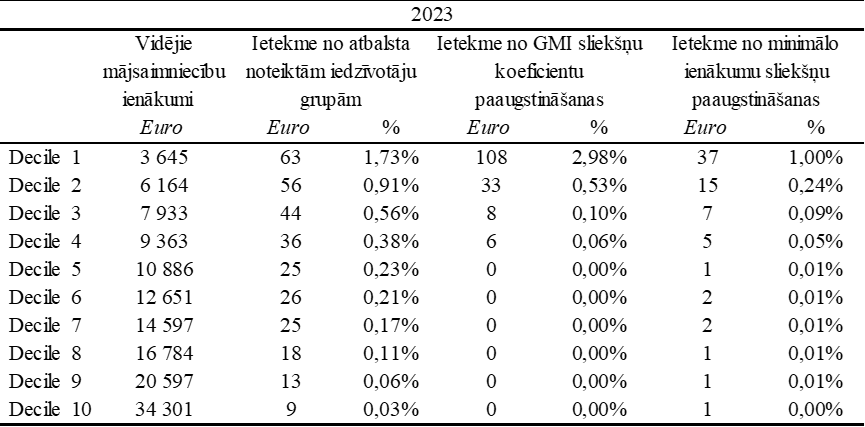 Atbalstīto  pasākumu ietekme uz nevienlīdzības rādītājiem norādīta 9. tabulā. Atbalstītie pasākumi samazina gan Džini koeficientu, gan kvintiļu attiecību indeksu S80/S20, gan to mājsaimniecību īpatsvaru, kas atrodas zem nabadzības riska sliekšņa.Tabula 9: Atbalstīto pasākumu ietekme uz ienākumu nevienlīdzības rādītājiem 2023. gadā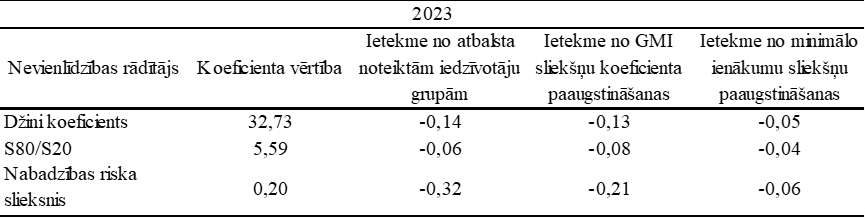 Pielikums: Metodoloģiskie aspektiMakroekonomiskās prognozes tiek veidotas vidēja termiņa makroekonomiskajā modelī, kas nodrošina makroekonomisko likumsakarību ievērošanu prognozēs un par pamatu izmanto īstermiņa un vidēja termiņa ekonometrisko modeļu rezultātus, kā arī eksperta vērtējumus.Sagatavojot nodokļu ieņēmumu prognozes, tiek izmantotas plaši pazīstamas prognozēšanas metodes un pieņēmumi, tomēr visvairāk tiek izmantots prognozēšanai speciāli izstrādāts rīks, t.i., modelis LATIM–F. Biežāk izmantotie nodokļu ieņēmumu prognozēšanas paņēmieni:izmantojot detalizētu nodokļa ieņēmumu aprēķinu;prognozējot nodokļu ieņēmumu īpatsvaru IKP, %;prognozējot nodokļa reālās apliekamās bāzes/modelētās bāzes attiecību;izmantojot eksperta novērtējumu;izmantojot citus paņēmienus.Lai aprēķinātu nodokļu ieņēmumu prognozes, FM, kā tika minēts iepriekš, izmanto nodokļu ieņēmumu prognožu modeli LATIM–F, kura galvenās sastāvdaļas ir makroekonomisko rādītāju datu bāze, faktisko nodokļu ieņēmumu datu bāze un likumdošanas izmaiņas (ieskaitot nodokļu likmes utt.). Tāpat analīzē tiek izmatota Valsts kases, Valsts ieņēmumu dienesta, Centrālās statistikas pārvaldes u.c. informācija.Finanšu ministrs								 A.AšeradensANMAtveseļošanās un noturības mehānismsEK Eiropas Komisija EKS Eiropas Kontu sistēma ES Eiropas Savienība FDL Fiskālās disciplīnas likumsFMFinanšu ministrija GMIGarantētais minimālais ienākumsIKPIekšzemes kopprodukts IKTInformācijas un komunikāciju tehnoloģijas MKMinistru kabinets MVUMazie un vidējie uzņēmumiOECDEkonomiskās sadarbības un attīstības organizācija PPSPirktspējas paritātes standartsSEGSiltumnīcefekta gāzes UINUzņēmumu ienākuma nodoklisVIDValsts ieņēmumu dienests202120222023Īstermiņa procentu likme euro zonā (gada vidējā)-0,50,23,1Ilgtermiņa procentu likme euro zonā (gada vidējā)-0,41,22,3USD/EUR kurss (gada vidējais)1,181,040,98Nominālais efektīvais maiņas kurss ES1,3-4,3-0,5Pasaules IKP, izņemot ES, pieaugums salīdzināmās cenās (%)6,03,12,9ES IKP pieaugums salīdzināmās cenās (%)5,43,30,3Pasaules preču un pakalpojumu tirdzniecības apjomu izmaiņas ES eksporta tirgos, izslēdzot ES (%)12,33,80,7Pasaules preču un pakalpojumu importa apjomu izmaiņas, izslēdzot ES (%)11,04,82,5Naftas cena (Brent, USD par barelu)70,7103,095,0EKS kods2021202120222023LīmenisPieaugums %Pieaugums %Pieaugums %1. Reālais IKP (mljrd. euro)B1*g28,24,11,6-0,6no kāpieskaitāmi aprēķinātajai ietekmei no budžeta pasākumiem uz ekonomikas izaugsmi2. Potenciālais IKP28,02,12,22,2DevumsDevums pot. IKP: darba spēks-0,3-0,2-0,2Devums pot. IKP: kapitāls0,90,80,6Devums pot. IKP: faktoru produktivitāte1,31,31,43. Nominālais IKPB1*g33,711,217,08,1Reālā IKP komponentes4. Privātais patēriņšP.316,68,26,9-3,05. Valdības patēriņšP.35,44,41,91,26. Bruto pamatkapitāla veidošanaP.516,618,2-5,5-0,47. Izmaiņas krājumosP.52 + P.532,78. EksportsP.618,45,910,70,29. ImportsP.721,615,310,5-1,2Devums reālā IKP pieaugumā10. Kopējais iekšzemes pieprasījums6,24,6-1,911. Izmaiņas krājumosP.52 + P.534,6-2,00,112. Preču un pakalpojumu tirdzniecības bilanceB.11-6,7-1,01,1EKS kods2021202120222023LīmenisPieaugums %Pieaugums %Pieaugums %1. IKP deflators6,915,28,72. Privātā patēriņa deflators3,417,38,53. Saskaņotā patēriņa cenu indekss3,317,38,54. Valdības patēriņa deflators7,80,37,85. Investīciju deflators4,115,97,96. Eksporta cenu deflators11,321,911,07. Importa cenu deflators9,621,110,5EKS kods2021202120222023LīmenisPieaugums %Pieaugums %Pieaugums %1. Nodarbinātība (cilvēki, tūkst.)864,0-3,22,8-0,22. Nostrādātās stundas, uz vienu darbinieku1691,15,40,00,03. Bezdarbs (%)7,67,07,34. Produktivitāte uz nodarbināto7,6-1,2-0,45. Produktivitāte stundā7,6-1,2-0,46. Darbinieku atalgojums kopā (mljrd. euro)D.113,58,59,97,37. Bruto alga (euro)127711,78,07,5EKS kods202120222023% no IKP% no IKP% no IKP1. Neto aizdevumi/aizņēmumi attiecībā pret pārējām valstīmB.9-2,8-1,21,0no kāPreču un pakalpojumu bilance-3,4-3,3-2,0Primāro ienākumu un transfēru bilance-0,80,91,0Kapitāla konts1,41,31,92. Neto aizdevumi/aizņēmumi privātajā sektorāB.94,23,55,23. Neto aizdevumi/aizņēmumi valdības sektorāEDP B.9-7,0-4,7-4,24. Statistiskā novirze0,00,00,0EKS kods20222023% IKP% IKPNeto aizdevumi (+) vai aizņēmumi (–) (B.9) pa apakšsektoriem1. Vispārējā valdībaS.13 -4,7-4,22. Centrālā valdībaS.1311 -5,5-4,43. Pavalstu valdībaS.1312 4. Vietējā valdībaS.1313 0,10,15. Sociālās nodrošināšanas fondiS.1314 0,70,26. Procentu izdevumiD.41 0,50,67. Primārā bilance-4,1-3,68. Vienreizēji un citi īslaicīgi pasākumi-4,8-3,09. Reālā IKP pieaugums (%) (=1. Tabulā 1.a)1,6-0,610. Potenciālā IKP pieaugums (=2. Tabulā 1.a)2,01,9iemaksas:- darbaspēks-0,2-0,2- kapitāls0,80,6- kopējais faktoru ražīgums1,31,411. Starpība starp faktisko un potenciālo IKP (% no potenciālā IKP)0,4-2,112. Budžeta bilances cikliskā komponente (% no IKP)0,1-0,813. Cikliski koriģētā bilance (1 – 12) (% no IKP)-4,8-3,414. Cikliski koriģētā primārā bilance (13 + 6) (% no IKP)-4,3-2,815. Strukturālā bilance (13 – 8) (% no IKP) 0,0-0,4EKS kods20222023% no IKP% no IKP% no IKP1. Bruto parāds40,941,92. Bruto parāda izmaiņas-2,71,0Kopējā parāda izmaiņas ietekmējošie faktoriKopējā parāda izmaiņas ietekmējošie faktoriKopējā parāda izmaiņas ietekmējošie faktoriKopējā parāda izmaiņas ietekmējošie faktori3. Primārā bilance-4,1-3,64. Procentu maksājumi EDP D.410,50,65. Krājumu izmaiņas, t.sk.-1,0-0,1Valsts parāda netiešā procentu likme1,41,5Citi mainīgieCiti mainīgieCiti mainīgieCiti mainīgie6. Likvīdi finanšu aktīvi7. Neto finansiālais parāds (7=1-6)8. Parāda amortizācija1,63,69. Ārvalstu valūtā denominētā parāda īpatsvars0,00,010. Vidējā dzēšana6,58 gadi% no IKP20222023% no IKP20222023Valsts un pašvaldību garantijas1,81,8EKS kods20222023% IKP% IKP1. Kopējie ieņēmumi pie nemainīgas politikasTR 35,836,8t.sk.1.1. Ražošanas un importa nodokļiD.2 13,213,01.2. Ienākuma un mantas kārtējie nodokļiD.5 6,96,61.3. Kapitāla nodokļiD.91 0,10,01.4. Sociālās iemaksasD.61 9,69,61.5. Īpašuma ienākumiD.4 0,70,81.6. Pārējie ieņēmumi5,36,6Nodokļu slogs (D.2+D.5+D.61+D.91-D.995)30,029,52. Kopējie izdevumi pie nemainīgas politikasTE 40,539,4t.sk.2.1. Atlīdzība nodarbinātajiemD.1  10,110,12.2. StarppatēriņšP.2 6,95,82.3. Sociālie maksājumiD.62  D.632 13,513,2tai skaitā bezdarbnieku pabalsti0,40,42.4. Procentu izdevumiD.41  0,50,62.5. SubsīdijasD.3 0,70,62.6. Bruto kopējā pamatkapitāla veidošanaP.51 4,34,82.7. Kapitālo izdevumu transfertiD.9  0,20,12.8. Pārējie izdevumi4,24,2EKS kods20222023% IKP % IKP 1. Ieņēmumu plāna kopsummaTR 35,837,1t.sk.1.1. Ražošanas un importa nodokļiD.2 13,213,01.2. Ienākuma un mantas kārtējie nodokļiD.5 6,96,71.3. Kapitāla nodokļiD.91 0,10,01.4. Sociālās iemaksasD.61 9,69,71.5. Īpašuma ienākumiD.4 0,71,01.6. Pārējie ieņēmumi5,36,8Nodokļu slogs (D.2+D.5+D.61+D.91-D.995)30,029,62. Izdevumu plāna kopsummaTE40,541,3t.sk.2.1. Atlīdzība nodarbinātajiemD.1  10,110,42.2. StarppatēriņšP.2 6,96,02.3. Sociālie maksājumiD.62 D.632 13,513,2t.sk. bezdarbnieku pabalsti0,40,42.4. Procentu izdevumiD.41  0,50,62.5. SubsīdijasD.3 0,70,62.6. Bruto kopējā pamatkapitāla veidošanaP.51 4,35,52.7. Kapitālo izdevumu transfertiD.9  0,20,12.8. Pārējie izdevumi4,24,9EKS kods2021202120222023milj. euro% no IKP% no IKP% no IKP1. Izdevumi ārvalstu finanšu palīdzības projektiem, kas atbilst saņemtajiem ārvalstu finanšu palīdzības ieņēmumiem452,71,31,13,11.a no kuriem kapitālie izdevumi (bruto pamatkapitāla veidošana), kas atbilst saņemtajiem ārvalstu finanšu palīdzības ieņēmumiem 241,40,70,61,22. Cikliskie izdevumi bezdarbnieku pabalstiem6,390,00,00,03. Diskrecionāri ieņēmumu pasākumi232,00,70,10,54. Ieņēmumu palielinājums, kas apstiprināts ar likumu2022202220232023% no IKPvispārējās valdības izdevumi, %% no IKPvispārējās valdības izdevumi, %Izglītība5,212,95,312,8Veselība;5,313,14,510,8Nodarbinātība0,10,20,10,2COFOG kods20222023% IKP% IKP1. Vispārējie sabiedriskie pakalpojumi13,73,92. Aizsardzība22,22,83. Sabiedriskā kārtība un drošība31,92,24. Ekonomiskā darbība45,75,95. Vides aizsardzība50,50,66. Mājoklis un komunālā saimniecība61,01,17. Veselība75,34,58. Atpūta, kultūra un reliģija81,41,59. Izglītība95,25,310. Sociālā aizsardzība1013,513,511. Kopējie izdevumiTE 40,541,3Pasākumu sarakstsDetalizēts aprakstsNodokļu veidsEKS kodsUzskaites principsPieņemšanas statussIetekme uz budžetuIetekme uz budžetuIetekme uz budžetuPasākumu sarakstsDetalizēts aprakstsNodokļu veidsEKS kodsUzskaites principsPieņemšanas statuss202320242025Pasākumu sarakstsDetalizēts aprakstsNodokļu veidsEKS kodsUzskaites principsPieņemšanas statuss% no IKP% no IKP% no IKPIeņēmumu palielināšanaIeņēmumu palielināšana no valsts akciju sabiedrību "Latvijas valsts meži" un "Latvenergo" dividendēs izmaksājamās peļņas daļasNenodokļiP.13Naudas plūsmasDaļēji pieņemts0,11-0,090,00Atalgojuma palielināšana prioritārajām nozarēmAtgriezeniskais efekts no algu palielināšanasIIND.5UzkrājumaDaļēji pieņemts0,030,010,00Atalgojuma palielināšana prioritārajām nozarēmAtgriezeniskais efekts no algu palielināšanasSOCD.61UzkrājumaDaļēji pieņemts0,050,020,00Atalgojuma palielināšana prioritārajām nozarēmAtgriezeniskais efekts no algu palielināšanasSOC veselības finansēšanaiD.61UzkrājumaDaļēji pieņemts0,000,000,00Atalgojuma palielināšana prioritārajām nozarēmAtgriezeniskais efekts no algu palielināšanasPVND.2UzkrājumaDaļēji pieņemts0,010,010,00Valsts nodevu ieņēmumu palielināšanaIeņēmumu palielināšana  valsts nodevai par naftas drošības rezervju uzturēšanu (ieņ. klasif. kods 9380)PVND.2UzkrājumaDaļēji pieņemts0,000,000,00Valsts nodevu ieņēmumu palielināšanaIeņēmumu palielināšana  valsts nodevai par naftas drošības rezervju uzturēšanu (ieņ. klasif. kods 9380)NenodokļiP.13UzkrājumaDaļēji pieņemts0,02-0,020,00Valsts nodevu ieņēmumu palielināšanaIeņēmumu palielināšana valsts nodevai par pasu izsniegšanu (valsts budžeta ieņ. klasif. kods 9181), valsts nodevai par personas apliecības izsniegšanu (valsts budžeta ieņ. klasif. kods 9182), no valstij piekritīgās mantas realizācijas pēc citu valsts institūciju pieņemtā lēmuma  (valsts budžeta ieņ. klasif. kods 12190), no naudas sodiem, ko uzliek Valsts policija par pārkāpumiem ceļu satiksmē, kas fiksēti ar Valsts policijai piederošajiem tehniskajiem līdzekļiem (ieņ. klasif. kods 10151)NenodokļiP.13Naudas plūsmasDaļēji pieņemts0,020,01-0,01VID efektivitātes paaugstināšana un ēnu ekonomikas mazināšanaVID nodokļu administrēšanas pasākumu efektivitātes paaugstināšana un ēnu ekonomikas īpatsvara mazināšana lietotu transportlīdzekļu tirdzniecības jomā, kas noteikti grozījumos Ceļu satiksmes likumāIIND.5UzkrājumaDaļēji pieņemts0,0010,000,00VID efektivitātes paaugstināšana un ēnu ekonomikas mazināšanaVID nodokļu administrēšanas pasākumu efektivitātes paaugstināšana un ēnu ekonomikas īpatsvara mazināšana lietotu transportlīdzekļu tirdzniecības jomā, kas noteikti grozījumos Ceļu satiksmes likumāPVND.2UzkrājumaDaļēji pieņemts0,0020,000,00KOPĀ0,25-0,06-0,01Pasākuma nosaukumsEKS kodsUzskaites principsPieņemšanas statuss202320242025Pasākuma nosaukumsEKS kodsUzskaites principsPieņemšanas statuss% no IKP% no IKP% no IKP% no IKPDrošība un ārpolitika0,07%0,01%0,00%Ar valsts drošību saistītie prioritārie pasākumiD.1, P.2, P.51gnaudas plūsmaapstiprināts valdībā0,01%0,01%0,01%Piemaksa par darbu svētku dienās amatpersonām ar speciālajām dienesta pakāpēmD.1, P.2naudas plūsmaapstiprināts valdībā0,01%0,00%0,00%ANO pārstāvniecības ēkas Ņujorkā rekonstrukcija,  pagaidu telpu īre un pārcelšanās nodrošināšanaP.2, P.51gnaudas plūsma/uzkrājumaapstiprināts valdībā0,02%-0,01%-0,01%Pabalstu un kompensāciju nodrošinājuma palielināšana par dienestu ārvalstīs kvalitatīvai Latvijas nacionālo drošības un ekonomisko interešu aizstāvībaiD.1, P.2naudas plūsmaapstiprināts valdībā0,03%0,01%0,00%Citi pasākumi, kas saistīti ar drošību un ārpolitikuD1, D.62, P.2naudas plūsmaapstiprināts valdībā0,00%0,00%0,00%Drošība un ārpolitika (ārpus fiskālās telpas)0,82%0,02%-0,10%Ar valsts drošību saistītie prioritārie pasākumiP.51gnaudas plūsmaapstiprināts valdībā0,07%0,04%-0,09%Pretgaisa aizsardzības sistēmasP.51gnaudas plūsmaapstiprināts valdībā0,47%-0,02%-0,02%Speciālo ugunsdzēsības un glābšanas transportlīdzekļu iegādeP.51gnaudas plūsmaapstiprināts valdībā0,05%0,12%-0,04%VUGD depo - katastrofu pārvaldības centriP.51gnaudas plūsmaapstiprināts valdībā0,01%0,07%0,05%Valsts policijas Rīgas reģiona pārvaldes struktūrvienību nodrošināšana ar atbilstošām telpāmP.51gnaudas plūsmaapstiprināts valdībā0,00%0,00%0,00%Kiberdrošības stiprināšanaP.51gnaudas plūsmaapstiprināts valdībā0,02%-0,02%0,00%Iedzīvotāju no drošināšana ar pirmās nepieciešamības rūpniecības precēm valsts apdraudējumu gadījumāP.51gnaudas plūsmaapstiprināts valdībā0,01%0,01%0,00%Ukrainas civiliedzīvotāju atbalstamD.7naudas plūsmaapstiprināts valdībā0,17%-0,17%0,00%Atbalsts Ukrainas rekonstrukcijaiP.51gnaudas plūsmaapstiprināts valdībā0,01%-0,01%0,00%Izglītība, enerģētika, klimats un vide, konkurētspēja0,28%0,20%-0,01%Finansējuma palielināšana izglītojamo ēdināšanai no 1.līdz 4.klaseiP.2naudas plūsmaapstiprināts valdībā0,02%0,00%0,00%Pāreja uz obligāto izglītību tikai latviešu valodā D.1, P.2naudas plūsmaapstiprināts valdībā0,00%0,00%0,01%Zinātne, pētījumi, augstākā izglītība, t.sk.naudas plūsmaapstiprināts valdībā0,07%0,03%0,00%Zinātnes bāzes finansējuma nodrošināšanaD.7, P.2, P.51gnaudas plūsmaapstiprināts valdībā0,02%0,01%0,00%Finansējuma pieaugums Fundamentalo un lietišķo pētījumu programmas projektu īstenošanaiD.1, P.2naudas plūsmaapstiprināts valdībā0,00%0,00%0,00%Valsts pētījumu programmas īstenošana D.1, P.2 naudas plūsmaapstiprināts valdībā0,02%0,00%0,00%Inovāciju fondsD.1, P.2naudas plūsmaapstiprināts valdībā0,00%0,00%0,00%Augstākā izglītībaD.7, P.2naudas plūsmaapstiprināts valdībā0,02%0,01%0,00%Sports D.7naudas plūsmaapstiprināts valdībā0,01%0,00%0,00%PētījumiP.2naudas plūsmaapstiprināts valdībā0,00%0,01%0,00%Būvniecības informācijas sistēmas tālāka attīstība un pakalpojumu modernizēšana uzņēmējdarbības vides uzlabošanaiD.1, P.2, P.51gnaudas plūsmaapstiprināts valdībā0,01%0,00%0,00%Finanšu instruments investīciju projektiemD.7naudas plūsmaapstiprināts valdībā0,02%0,04%0,00%Finansējums dzelzceļa publiskajai infrastruktūraiD.7naudas plūsmaapstiprināts valdībā0,04%0,00%0,00%Rail Baltica projekta ieviešanaP.51gnaudas plūsmaapstiprināts valdībā0,01%0,00%0,00%Projekta "Satiksmes pārvads no Tvaika ielas uz Kundziņsalu" īstenošanai 2023.-2025. gadamP.51gnaudas plūsmaapstiprināts valdībā0,00%0,05%-0,05%Valsts reģionālo un vietējo autoceļu pārbūve un atjaunošanaP.51gnaudas plūsmaapstiprināts valdībā0,03%0,01%0,00%Dotācija zaudējumu segšanai sabiedriskā transporta pakalpojumu sniedzējiemD.3naudas plūsmaapstiprināts valdībā0,02%0,00%0,00%Atbalsts lauku attīstības politikai, īstenojot Kopējās lauksaimniecības politikas Stratēģisko plānu 2023.-2027. gadamD.3naudas plūsmaapstiprināts valdībā0,00%0,04%0,04%Jaunas infrastruktūras izveide kontroles dienestu funkciju īstenošanaiP.51gnaudas plūsmaapstiprināts valdībā0,00%0,02%0,00%Valsts ieņēmumu dienesta Maksājumu administrēšanas informācijas sistēmas (MAIS) attīstība, tai skaitā normatīvo aktu izmaiņas.P.2, P.51gnaudas plūsmaapstiprināts valdībā0,01%0,01%0,00%Citi pasākumi, kas saistīti ar izglītību, enerģētiku, klimatu un vidi, konkurētspējuD.1, D.3, D.41,  D.7, P.2, P.51gnaudas plūsmaapstiprināts valdībā0,03%-0,01%0,00%Dzīves kvalitāte0,38%0,12%-0,02%Atbalsts minimālo ienākumu palielināšanaiD.62, D.7naudas plūsmaapstiprināts valdībā0,02%0,02%0,00%Ārpusģimenes aprūpes atbalsta pakalpojumu pilnveideD.62, D.7naudas plūsmaapstiprināts valdībā0,00%0,01%0,00%Asistenta pakalpojumi pašvaldībāD.7naudas plūsmaapstiprināts valdībā0,01%0,00%0,00%Tehniskie palīglīdzekļiD.7naudas plūsmaapstiprināts valdībā0,01%0,00%0,00%Līgumorganizāciju pakalpojumiD.7naudas plūsmaapstiprināts valdībā0,01%0,00%0,00%Mājokļu garantiju atbalsta programma un atbalsta programma BalstsD.7naudas plūsmaapstiprināts valdībā0,01%0,00%0,00%Veselības aprūpes pakalpojumu onkoloģijas jomā uzlabošanaD.7, P.2, P.51gnaudas plūsmaapstiprināts valdībā0,07%0,02%0,00%Pakalpojumu pieejamība bērniemD.7naudas plūsmaapstiprināts valdībā0,01%0,00%0,00%Labklājības nozares politikas īstenošana un sniegto pakalpojumu kvalitātes uzlabošanaD.1naudas plūsmaapstiprināts valdībā0,01%0,00%0,00%Personāla pieejamības uzlabošana Neatliekamās medicīniskās palīdzības dienestāD.1naudas plūsmaapstiprināts valdībā0,01%0,00%0,00%Vispārējās aprūpes māsas profesijas ieviešana, tai skaitā māsu nodarbinātību profesijā veicināšanaD.1naudas plūsmaapstiprināts valdībā0,01%0,00%0,00%Ārstniecības personu atalgojumsD.1, D.7, P.2naudas plūsmaapstiprināts valdībā0,06%0,06%-0,01%Veselības aprūpes pakalpojumu pieejamībaD.1, D.7, P.51gnaudas plūsmaapstiprināts valdībā0,04%0,00%0,00%Dziesmu svētkiD.1, P.2, P.51gnaudas plūsmaapstiprināts valdībā0,01%-0,01%0,00%Kapacitātes stiprināšana (valsts teātros, koncetrorganizācijās, cirkā un operā, un teātra un kino muzejā)D.7naudas plūsmaapstiprināts valdībā0,00%0,00%0,00%Valsts pārvaldes kapacitātes stiprināšana, nodrošinot stratēģiski svarīgo amata grupu atlīdzībuD.1naudas plūsmaapstiprināts valdībā0,06%0,02%0,00%Citi pasākumi, kas saistīti ar dzīves kvalitātiD.1, D.62, D.7, P.2, P.51gnaudas plūsmaapstiprināts valdībā0,03%-0,01%0,00%Finansējums neatkarīgajām iestādēmD.1, D.7, P.2, P.51gnaudas plūsmaapstiprināts valdībā0,04%0,00%0,00%Finansējums neatkarīgajām iestādēm ārpus fiskālās telpasD.7naudas plūsmaapstiprināts valdībā0,01%0,01%-0,02%Līdzekļi neparedzētiem gadījumiemD.7naudas plūsmaapstiprināts valdībā0,07%-0,07%0,00%Kompensējošie izdevumu pasākumi-0,17%0,09%-0,09%Speciālā dotācijas korekcija pašvaldībāmP.51gnaudas plūsmaapstiprināts valdībā-0,15%0,09%0,00%74.resora korekcijaD.7naudas plūsmaapstiprināts valdībā-0,01%-0,01%-0,09%Speciālā budžeta izdevumu korekcijaD.62naudas plūsmaapstiprināts valdībā-0,01%0,00%0,00%Pārējie pasākumiD.1, D.7, P.2, P.51gnaudas plūsmaapstiprināts valdībā0,13%0,03%-0,03%KOPĀ1,6%0,4%-0,3%Pasākumu sarakstsDetalizēts aprakstsNodokļu veidsEKSkodsUzskaites principsPieņemšanas statussIetekme uz budžetuIetekme uz budžetuIetekme uz budžetuPasākumu sarakstsDetalizēts aprakstsNodokļu veidsEKSkodsUzskaites principsPieņemšanas statuss202320242025Pasākumu sarakstsDetalizēts aprakstsNodokļu veidsEKSkodsUzskaites principsPieņemšanas statuss% no IKP% no IKP% no IKPIeņēmumu palielināšanaIeņēmumu palielināšana no valsts akciju sabiedrību "Latvijas valsts meži" un "Latvenergo" dividendēs izmaksājamās peļņas daļas Nenodokļi P.13Naudas plūsmasDaļēji pieņemts0,11-0,090,00Atalgojuma palielināšana prioritārajām nozarēmAtgriezeniskais efekts no algu palielināšanasIIND.5UzkrājumaDaļēji pieņemts0,010,000,00Atalgojuma palielināšana prioritārajām nozarēmAtgriezeniskais efekts no algu palielināšanasSOC veselības finansēšanaiD.61UzkrājumaDaļēji pieņemts0,000,000,00Atalgojuma palielināšana prioritārajām nozarēmAtgriezeniskais efekts no algu palielināšanasPVND.2UzkrājumaDaļēji pieņemts0,010,010,00Valsts nodevu ieņēmumu palielināšanaIeņēmumu palielināšana  valsts nodevai par naftas drošības rezervju uzturēšanu (ieņ. klasif. kods 9380)PVND.2UzkrājumaDaļēji pieņemts0,000,000,00Valsts nodevu ieņēmumu palielināšanaIeņēmumu palielināšana  valsts nodevai par naftas drošības rezervju uzturēšanu (ieņ. klasif. kods 9380)Nenodokļi P.13UzkrājumaDaļēji pieņemts0,02-0,020,00Valsts nodevu ieņēmumu palielināšanaIeņēmumu prognozes palielināšana/precizēšana valsts nodevai par pasu izsniegšanu (valsts budžeta ieņ. klasif. kods 9181), valsts nodevai par personas apliecības izsniegšanu (valsts budžeta ieņ. klasif. kods 9182), no valstij piekritīgās mantas realizācijas pēc citu valsts institūciju pieņemtā lēmuma  (valsts budžeta ieņ. klasif. kods 12190), no naudas sodiem, ko uzliek Valsts policija par pārkāpumiem ceļu satiksmē, kas fiksēti ar Valsts policijai piederošajiem tehniskajiem līdzekļiem (ieņ. klasif. kods 10151)Nenodokļi P.13Naudas plūsmasDaļēji pieņemts0,020,01-0,01VID efektivitātes paaugstināšana un ēnu ekonomikas mazināšanaVID nodokļu administrēšanas pasākumu efektivitātes paaugstināšana un ēnu ekonomikas īpatsvara mazināšana lietotu transportlīdzekļu tirdzniecības jomā, kas noteikti grozījumos Ceļu satiksmes likumā IIND.5UzkrājumaDaļēji pieņemts0,0000,0000,000VID efektivitātes paaugstināšana un ēnu ekonomikas mazināšanaVID nodokļu administrēšanas pasākumu efektivitātes paaugstināšana un ēnu ekonomikas īpatsvara mazināšana lietotu transportlīdzekļu tirdzniecības jomā, kas noteikti grozījumos Ceļu satiksmes likumā PVND.2UzkrājumaDaļēji pieņemts0,0020,0000,000KOPĀ0,18-0,09-0,01Pasākuma nosaukumsEKS kodsUzskaites principsPieņemšanas statuss202320242025Pasākuma nosaukumsEKS kodsUzskaites principsPieņemšanas statuss% no IKP% no IKP% no IKPDrošība un ārpolitika0,07%0,01%0,00%Ar valsts drošību saistītie prioritārie pasākumiD.1, P.2, P.51gnaudas plūsmaapstiprināts valdībā0,01%0,01%0,01%Piemaksa par darbu svētku dienās amatpersonām ar speciālajām dienesta pakāpēmD.1, P.2naudas plūsmaapstiprināts valdībā0,01%0,00%0,00%ANO pārstāvniecības ēkas Ņujorkā rekonstrukcija,  pagaidu telpu īre un pārcelšanās nodrošināšanaP.2, P.51gnaudas plūsma/uzkrājumaapstiprināts valdībā0,02%-0,01%-0,01%Pabalstu un kompensāciju nodrošinājuma palielināšana par dienestu ārvalstīs kvalitatīvai Latvijas nacionālo drošības un ekonomisko interešu aizstāvībaiD.1, P.2naudas plūsmaapstiprināts valdībā0,03%0,01%0,00%Citi pasākumi, kas saistīti ar drošību un ārpolitikuD1, D.62, P.2naudas plūsmaapstiprināts valdībā0,00%0,00%0,00%Drošība un ārpolitika (ārpus fiskālās telpas)0,82%0,02%-0,10%Ar valsts drošību saistītie prioritārie pasākumiP.51gnaudas plūsmaapstiprināts valdībā0,07%0,04%-0,09%Pretgaisa aizsardzības sistēmasP.51gnaudas plūsmaapstiprināts valdībā0,47%-0,02%-0,02%Speciālo ugunsdzēsības un glābšanas transportlīdzekļu iegādeP.51gnaudas plūsmaapstiprināts valdībā0,05%0,12%-0,04%VUGD depo - katastrofu pārvaldības centriP.51gnaudas plūsmaapstiprināts valdībā0,01%0,07%0,05%Valsts policijas Rīgas reģiona pārvaldes struktūrvienību nodrošināšana ar atbilstošām telpāmP.51gnaudas plūsmaapstiprināts valdībā0,00%0,00%0,00%Kiberdrošības stiprināšanaP.51gnaudas plūsmaapstiprināts valdībā0,02%-0,02%0,00%Iedzīvotāju no drošināšana ar pirmās nepieciešamības rūpniecības precēm valsts apdraudējumu gadījumāP.51gnaudas plūsmaapstiprināts valdībā0,01%0,01%0,00%Ukrainas civiliedzīvotāju atbalstamD.7naudas plūsmaapstiprināts valdībā0,17%-0,17%0,00%Atbalsts Ukrainas rekonstrukcijaiP.51gnaudas plūsmaapstiprināts valdībā0,01%-0,01%0,00%Izglītība, enerģētika, klimats un vide, konkurētspēja0,26%0,15%0,03%Zinātne, pētījumi, augstākā izglītība, t.sk.naudas plūsmaapstiprināts valdībā0,07%0,03%0,00%Zinātnes bāzes finansējuma nodrošināšanaD.7, P.2, P.51gnaudas plūsmaapstiprināts valdībā0,02%0,01%0,00%Finansējuma pieaugums Fundamentalo un lietišķo pētījumu programmas projektu īstenošanaiD.1, P.2naudas plūsmaapstiprināts valdībā0,00%0,00%0,00%Valsts pētījumu programmas īstenošana D.1, P.2 naudas plūsmaapstiprināts valdībā0,02%0,00%0,00%Inovāciju fondsD.1, P.2naudas plūsmaapstiprināts valdībā0,00%0,00%0,00%Augstākā izglītībaD.7, P.2naudas plūsmaapstiprināts valdībā0,02%0,01%0,00%Sports D.7naudas plūsmaapstiprināts valdībā0,01%0,00%0,00%PētījumiP.2naudas plūsmaapstiprināts valdībā0,00%0,01%0,00%Būvniecības informācijas sistēmas tālāka attīstība un pakalpojumu modernizēšana uzņēmējdarbības vides uzlabošanaiD.1, P.2, P.51gnaudas plūsmaapstiprināts valdībā0,01%0,00%0,00%Finanšu instruments investīciju projektiemD.7naudas plūsmaapstiprināts valdībā0,02%0,04%0,00%Finansējums dzelzceļa publiskajai infrastruktūraiD.7naudas plūsmaapstiprināts valdībā0,04%0,00%0,00%Rail Baltica projekta ieviešanaP.51gnaudas plūsmaapstiprināts valdībā0,01%0,00%0,00%Valsts reģionālo un vietējo autoceļu pārbūve un atjaunošanaP.51gnaudas plūsmaapstiprināts valdībā0,03%0,01%0,00%Dotācija zaudējumu segšanai sabiedriskā transporta pakalpojumu sniedzējiemD.3naudas plūsmaapstiprināts valdībā0,02%0,00%0,00%Atbalsts lauku attīstības politikai, īstenojot Kopējās lauksaimniecības politikas Stratēģisko plānu 2023.-2027. gadamD.3naudas plūsmaapstiprināts valdībā0,00%0,04%0,04%Jaunas infrastruktūras izveide kontroles dienestu funkciju īstenošanaiP.51gnaudas plūsmaapstiprināts valdībā0,00%0,02%0,00%Valsts ieņēmumu dienesta Maksājumu administrēšanas informācijas sistēmas (MAIS) attīstība, tai skaitā normatīvo aktu izmaiņas.P.2, P.51gnaudas plūsmaapstiprināts valdībā0,01%0,01%0,00%Citi pasākumi, kas saistīti ar izglītību, enerģētiku, klimatu un vidi, konkurētspējuD.1, D.3, D.41,  D.7, P.2, P.51gnaudas plūsmaapstiprināts valdībā0,03%-0,01%0,00%Dzīves kvalitāte0,34%0,10%-0,02%Atbalsts minimālo ienākumu palielināšanaiD.62, D.7naudas plūsmaapstiprināts valdībā0,01%0,01%0,00%Ārpusģimenes aprūpes atbalsta pakalpojumu pilnveideD.62, D.7naudas plūsmaapstiprināts valdībā0,00%0,01%0,00%Tehniskie palīglīdzekļiD.7naudas plūsmaapstiprināts valdībā0,01%0,00%0,00%Līgumorganizāciju pakalpojumiD.7naudas plūsmaapstiprināts valdībā0,01%0,00%0,00%Mājokļu garantiju atbalsta programma un atbalsta programma BalstsD.7naudas plūsmaapstiprināts valdībā0,01%0,00%0,00%Veselības aprūpes pakalpojumu onkoloģijas jomā uzlabošanaD.7, P.2, P.51gnaudas plūsmaapstiprināts valdībā0,07%0,02%0,00%Pakalpojumu pieejamība bērniemD.7naudas plūsmaapstiprināts valdībā0,01%0,00%0,00%Labklājības nozares politikas īstenošana un sniegto pakalpojumu kvalitātes uzlabošanaD.1naudas plūsmaapstiprināts valdībā0,01%0,00%0,00%Personāla pieejamības uzlabošana Neatliekamās medicīniskās palīdzības dienestāD.1naudas plūsmaapstiprināts valdībā0,01%0,00%0,00%Vispārējās aprūpes māsas profesijas ieviešana, tai skaitā māsu nodarbinātību profesijā veicināšanaD.1naudas plūsmaapstiprināts valdībā0,01%0,00%0,00%Ārstniecības personu atalgojumsD.1, D.7, P.2naudas plūsmaapstiprināts valdībā0,06%0,06%-0,01%Veselības aprūpes pakalpojumu pieejamībaD.1, D.7, P.51gnaudas plūsmaapstiprināts valdībā0,03%0,00%0,00%Dziesmu svētkiD.1, P.2, P.51gnaudas plūsmaapstiprināts valdībā0,01%-0,01%0,00%Kapacitātes stiprināšana (valsts teātros, koncetrorganizācijās, cirkā un operā, un teātra un kino muzejā)D.7naudas plūsmaapstiprināts valdībā0,00%0,00%0,00%Valsts pārvaldes kapacitātes stiprināšana, nodrošinot stratēģiski svarīgo amata grupu atlīdzībuD.1naudas plūsmaapstiprināts valdībā0,06%0,02%0,00%Citi pasākumi, kas saistīti ar dzīves kvalitātiD.1, D.62, D.7, P.2, P.51gnaudas plūsmaapstiprināts valdībā0,03%0,00%0,00%Finansējums neatkarīgajām iestādēmD.1, D.7, P.2, P.51gnaudas plūsmaapstiprināts valdībā0,04%0,00%0,00%Finansējums neatkarīgajām iestādēm ārpus fiskālās telpasD.7naudas plūsmaapstiprināts valdībā0,01%0,01%-0,02%Līdzekļi neparedzētiem gadījumiemD.7naudas plūsmaapstiprināts valdībā0,07%-0,07%0,00%Kompensējošie izdevumu pasākumi-0,01%-0,01%-0,09%74.resora korekcijaD.7naudas plūsmaapstiprināts valdībā-0,01%-0,01%-0,09%Pārējie pasākumiD.1, D.7, P.2, P.51gnaudas plūsmaapstiprināts valdībā0,13%0,03%-0,03%KOPĀ1,7%0,2%-0,2%Pasākumu sarakstsDetalizēts aprakstsNodokļu veidsEKS kodsUzskaites principsPieņemšanas statussIetekme uz budžetuIetekme uz budžetuIetekme uz budžetuPasākumu sarakstsDetalizēts aprakstsNodokļu veidsEKS kodsUzskaites principsPieņemšanas statuss202320242025Pasākumu sarakstsDetalizēts aprakstsNodokļu veidsEKS kodsUzskaites principsPieņemšanas statuss% no IKP% no IKP% no IKPAtalgojuma palielināšana prioritārajām nozarēmAtgriezeniskais efekts no algu palielināšanasIIND.5UzkrājumaDaļēji pieņemts0,020,010,00VID efektivitātes paaugstināšana un ēnu ekonomikas mazināšanaVID nodokļu administrēšanas pasākumu efektivitātes paaugstināšana un ēnu ekonomikas īpatsvara mazināšana lietotu transportlīdzekļu tirdzniecības jomā, kas noteikti grozījumos Ceļu satiksmes likumā IIND.5UzkrājumaDaļēji pieņemts0,000,000,00KOPĀ0,020,010,00Pasākuma nosaukumsEKS kodsUzskaites principsPieņemšanas statuss202320242025Pasākuma nosaukumsEKS kodsUzskaites principsPieņemšanas statuss% no IKP% no IKP% no IKPIzglītība, enerģētika, klimats un vide, konkurētspēja0,02%0,05%-0,04%Finansējuma palielināšana izglītojamo ēdināšanai no 1.līdz 4.klaseiP.2naudas plūsmaapstiprināts valdībā0,02%0,00%0,00%Projekta "Satiksmes pārvads no Tvaika ielas uz Kundziņsalu" īstenošanai 2023.-2025. gadamP.51gnaudas plūsmaapstiprināts valdībā0,00%0,05%-0,05%Citi pasākumi, kas saistīti ar izglītību, enerģētiku, klimatu un vidi, konkurētspējuD.1, P.2naudas plūsmaapstiprināts valdībā0,00%0,00%0,01%Dzīves kvalitāte0,03%0,01%0,00%Atbalsts minimālo ienākumu palielināšanaiD.62naudas plūsmaapstiprināts valdībā0,01%0,01%0,00%Asistenta pakalpojumi pašvaldībāP.2naudas plūsmaapstiprināts valdībā0,01%0,00%0,00%Citi pasākumi, kas saistīti ar dzīves kvalitātiD.1, D.62, P.2, P.51gnaudas plūsmaapstiprināts valdībā0,00%0,00%0,00%Kompensējošie izdevumu pasākumi-0,15%0,09%0,00%Speciālā dotācijas korekcija pašvaldībāmP.51gnaudas plūsmaapstiprināts valdībā-0,15%0,09%0,00%KOPĀ-0,1%0,2%0,0%Pasākumu sarakstsDetalizēts aprakstsNodokļu veidsESA kodsUzskaites principsPieņemšanas statussIetekme uz budžetuIetekme uz budžetuIetekme uz budžetuPasākumu sarakstsDetalizēts aprakstsNodokļu veidsESA kodsUzskaites principsPieņemšanas statuss202320242025Pasākumu sarakstsDetalizēts aprakstsNodokļu veidsESA kodsUzskaites principsPieņemšanas statuss% no IKP% no IKP% no IKPAtalgojuma palielināšana prioritārajām nozarēmAtgriezeniskais efekts no algu palielināšanasSOCD.61UzkrājumaDaļēji pieņemts0,050,020,00Pasākuma nosaukumsEKS kodsUzskaites principsPieņemšanas statuss202320242025Pasākuma nosaukumsEKS kodsUzskaites principsPieņemšanas statuss% no IKP% no IKP% no IKPDrošība un ārpolitikaD.62naudas plūsmaapstiprināts valdībā0,00%0,00%0,00%Izglītība, enerģētika, klimats un vide, konkurētspējaP.2naudas plūsmaapstiprināts valdībā0,00%0,00%0,00%Dzīves kvalitāte0,01%0,00%0,00%Atbalsts minimālo ienākumu palielināšanaiD.62naudas plūsmaapstiprināts valdībā0,00%0,00%0,00%Labklājības nozares politikas īstenošana un sniegto pakalpojumu kvalitātes uzlabošanaD.1naudas plūsmaapstiprināts valdībā0,01%0,00%0,00%Citi pasākumi, kas saistīti ar dzīves kvalitātiD.1, D.62, P.2, P.51gnaudas plūsmaapstiprināts valdībā0,00%0,00%0,00%Kompensējošie izdevumu pasākumiD.62naudas plūsmaapstiprināts valdībā-0,01%0,00%0,00%KOPĀ0,0%0,0%0,0%CSR Nr.PasākumiApraksts1Nodrošināt, ka 2023.gadā valsts finansēto kārtējo izdevumu pieaugums atbilst kopumā neitrālai politikas nostājai, ņemot vērā to, ka turpinās pagaidu un mērķorientēta atbalsta sniegšana pret energocenu kāpumu visneaizsargātākajām mājsaimniecībām un uzņēmumiem, kā arī personām, kas bēg no Ukrainas. Būt gatavai kārtējos izdevumus pielāgot mainīgajai situācijai. Palielināt publiskās investīcijas, kas sekmēs zaļo un digitālo pārkārtošanos un enerģētisko drošību, tostarp izmantojot ANM, REPowerEU un citus ES fondus. Laikposmā pēc 2023.gada īstenot fiskālo politiku, kuras mērķis ir panākt piesardzīgu vidēja termiņa fiskālo stāvokli. Lai mazinātu nevienlīdzību, paplašināt cita starpā īpašuma un kapitāla aplikšanu ar nodokļiem un stiprināt veselības aprūpes un sociālās aizsardzības adekvātumu.Vērtējot pēc strukturālās bilances izmaiņām no 0% no IKP 2022. gadā uz -0,5%,  fiskālā nostāja ir nedaudz ierobežojoša. Ņemot vērā atšķirīgos vērtējumus vienreizējo pasākumu klasifikācijā un nenoteiktību izlaižu starpību noteikšanā, var secināt, ka strukturālās bilances rādītājs pamatā uzrāda neitrālu fiskālo nostāju.  Šobrīd norit darbs pie nekustamā īpašuma nodokļa politikas izmaiņām, ņemot vērā jaunās kadastrālās vērtības. Saskaņā ar Nekustamā īpašuma valsts kadastra likuma Pārejas noteikumu 45.- 47. punktu Ministru kabinets līdz 2024. gada 31. janvārim iesniedz Saeimai likumprojektu, kas saistībā ar kadastrālo vērtību bāzes izmaiņām paredz samērīgu nekustamā īpašuma nodokli un kas stājas spēkā vienlaikus ar kadastrālo vērtību bāzi, kura tiks izmantota kadastrālās vērtības aprēķinam 2025.gada 1.janvārī.ES Padomes rekomendācija daļēji balstās uz datiem par UIN ieņēmumiem 2020. gadā, kas neatspoguļo aktuālo situāciju. 2021. gadā UIN ieņēmumi bija jau par 35,5% augstāki nekā 2020. gadā. 2023. gadā veselības sistēmas adekvātuma nodrošināšanai, kā arī noturības un pieejamības stiprināšanai piešķirts papildus finansējums 85,8 milj. euro apmērā, kas veicinās akūtāko veselības aprūpes sistēmas problēmsituāciju risinājuma nodrošināšanu.Primāri papildus piešķirto finansējumu plānots novirzīt veselības nozarē strādājošo speciālistu atalgojuma palielināšanai, lai mazinātu darbaspēka aizplūšanu no valsts apmaksātās veselības aprūpes sektora, kā arī palielinātu studentu piesaisti veselības aprūpes nozares specialitāšu apguvei. Papildus piešķirtais finansējums tiks novirzīts, lai sekmētu onkoloģijas laicīgu atklāšanu un veiksmīgākas ārstēšanas nodrošināšanu. Paredzēts veikt jaunu onkoloģijas medikamentu iekļaušanu kompensējamo medikamentu reģistrā, paliatīvās aprūpes pakalpojumu mājās pieejamības un kvalitātes uzlabošanu, kā arī jaunu izmeklējumu klāsta nodrošināšanu onkoloģijas pacientiem.Lai palielinātu veselības aprūpes pieejamību bērniem tiks paplašināts un uzlabots ģimenes ārstu sniegto pakalpojumu klāsts, kā arī jaundzimušo skrīninga un priekšlaikus dzimušo bērnu izmeklējumu klāsts. Vienlaikus tiks veicināta specifisku medicīnas ierīču un medikamentu nodrošināšana bērniem ar specifiskām slimībām, traucējumiem. Lai nodrošinātu sociālās aizsardzības adekvātumu, īpaši iedzīvotājiem ar zemiem ienākumiem, MK 24.01.2023. apstiprināti priekšlikumi minimālo ienākumu sliekšņu pārskatīšanai no 2023. gada 1.jūlija. Piedāvātās izmaiņas minimālo ienākumu sliekšņos paredz 1) to noteikšanu saskaņā ar konkrētu aprēķina metodoloģiju, proti, aizstājot esošos absolūtos minimālos ienākumu sliekšņu apmērus ar procentuālu vērtību no minimālo ienākumu mediānas uz vienu ekvivalento patērētāju (ekvivalences skala - 1; 0,7; 0,7); 2) regulāru ikgadēju minimālo ienākumu sliekšņu pārskatīšanu pēc aktuālo Ienākumu un dzīves apstākļu apsekojuma datu publicēšanas, aizstājot līdzšinējo normu par pārskatīšanu ne retāk kā reizi trijos gados; 3) valstī vienotu koeficientu noteikšanu mājokļa pabalsta aprēķināšanai dažādiem mājsaimniecību veidiem, lielāku atbalstu nodrošinot mājsaimniecībām ar pensijas vecuma personām un personām ar invaliditāti. Prognozējams, ka šīs izmaiņas skars aptuveni 64 tūkst. trūcīgas personas un 37 tūkst. maznodrošinātas personas, 24 tūkst. valsts sociālā nodrošinājuma pabalsta saņēmējus un 19 tūkst. minimālo pensiju saņēmējus.  Izmaiņu ieviešanai 2023. gadā papildu plānotais valsts budžeta finansējums ir 10,3 milj. euro, tai skaitā, 5,6 milj. euro valsts budžeta mērķdotācija pašvaldībām 30 % apmērā no mājsaimniecībām izmaksātā garantētā minimālā ienākuma pabalsta un mājokļa pabalsta apmēra. Valsts sociālā nodrošinājuma pabalsta palielinājuma rezultātā pieaug arī no šī pabalsta apmēra izrietošie pensiju un pabalstu apmēri - pabalsts Černobiļas atomelektrostacijas avārijas seku likvidētājiem, apbedīšanas pabalsts, resoru izdienas pensiju minimālais apmērs, papildu izdevumu kompensācija sakarā ar nelaimes gadījumu darbā vai arodslimību, atlīdzības par darbspēju zaudējumu minimālais apmērs u.c. Lai palielinātu publiskās investīcijas, kas sekmēs zaļo pārkārtošanos un enerģētisko drošību, Ministru kabinetā 2022. gadā ir apstiprinātas un uzsāktas ANM atbalsta programmas daudzdzīvokļu māju energoefektivitātei, energoefektivitātes paaugstināšanai uzņēmējdarbībā un elektroenerģijas pārvades un sadales tīklu modernizācijai ar kopējo ANM finansējumu 217.9 milj. euro. Lai sekmētu digitālo pārkārtošanos Ekonomikas ministrija ir paredzējusi 183 milj. euro uzņēmējdarbības digitālas transformācijas atbalstam, lai risinātu gan digitālo prasmju trūkumu uzņēmējiem, gan sniedz atbalstu procesu digitalizācijai, jaunu pakalpojumu un produktu izstrādei, kā arī sniedz finanšu atbalstu digitālo tehnoloģiju iegādei. 2023. gada laikā tiek plānoti ANM plāna grozījumi, papildinot ar REPowerEU finansējumu enerģētiskās drošības veicināšanai. 2023. gadā tiks uzsāktas ANM pašvaldību ēku energoefektivitātes investīcijas, atbalstot pasākumus ar ikgadējā primārā enerģijas patēriņa samazināšanu un enerģijas ietaupīšanu, ieviešot efektīvākos CO2 samazinošos pasākumus energoefektivitātes un siltumnoturības uzlabošanai, vienlaikus mazinot pašvaldību budžeta izdevumus turpmākai ēku uzturēšanai un apsaimniekošanai. Iegādājoties bezemisiju transportlīdzekļus (elektroautobusus) pašvaldībām no ANM finansējuma, tiks veicināta pāreja uz klimatneitralitāti, aizstājot ar fosilās izcelsmes degvielu darbināmus pašvaldību transportlīdzekļus (autobusus) ar elektroautobusiem, tādējādi mazinot SEG emisijas un veicinot klimata mērķu sasniegšanu.ES kohēzijas politikas programmas 2021. – 2027. gadam ietvaros 2023. gadā tiks sekmēta zaļā pārkārtošanās, atbalstot mājsaimniecības ar efektīvu un piesārņojumu mazinošu sadedzināšanas iekārtu nomaiņu, siltumapgādes un ūdenssaimniecības uzņēmumus ar gaisa piesārņojošo vielu un notekūdeņu attīrīšanas iekārtu uzlabošanu, komersantus ar pāreju uz aprites ekonomiku, pašvaldības ar kompleksiem piesārņojuma mazināšanas, pielāgošanās klimata pārmaiņām un dabas aizsardzību sekmējošiem pasākumiem, nacionālā līmenī - plūdu risku mazināšanu un visaptverošu vides monitoringu.Izmantojot Taisnīgas pārkārtošanās fonda finansējumu ES kohēzijas politikas programmas 2021. – 2027. gadam ietvaros, tiks mazināta klimata pārmaiņu radītā negatīvā ietekme, atsakoties no kūdras izmantošanas enerģētikā līdz 2030.gadam, un veicināta līdzsvarota sociālekonomiskā pārkārtošanās visvairāk skartajos reģionos pārejā uz klimatneitrālu ekonomiku – tiks sniegts atbalsts degradēto kūdras purvu rekultivācijai, ES nozīmes biotopu vai purvu ekosistēmu atjaunošanai, pētniecības attīstībai dabas resursu ilgtspējīgai izmantošanai, uzņēmējdarbībai nepieciešamās publiskās infrastruktūras attīstībai, bezemisiju transportlīdzekļu iegādei pašvaldībās, uzņēmējdarbības “zaļināšanai” un produktu attīstībai, pašvaldību un reģionu speciālistu un pārkārtošanās uz klimatneitrālu ekonomiku ietekmēto darbinieku zināšanu un prasmju paaugstināšanai.Izmantojot ES kohēzijas politikas programmas 2021. – 2027. gadam investīcijas valsts IKT  risinājumu un pakalpojumu attīstībai un iespēju radīšanai privātajam sektoram, tiks veicināta valsts un privātā sektora digitālā transformācija.2Turpināt atveseļošanas un noturības plāna īstenošanu, ievērojot Padomes 2021.gada 13.jūlija īstenošanas lēmumā iekļautos atskaites punktus un mērķrādītājus. Iesniegt 2021.–2027.gada kohēzijas politikas plānošanas dokumentus, lai būtu iespējams noslēgt sarunas ar Komisiju un pēc tam sākt to īstenošanu.Turpinās darbs pie nacionālā normatīvā regulējuma izstrādes par Latvijas ANM plāna investīciju ieviešanu – Ministru kabinetā ir apstiprināti 34 MK noteikumi vai informatīvie ziņojumi par 43 investīciju un reformu ieviešanu par kopējo finansējumu 976 milj. euro apmērā, kas ir aptuveni 53 % no kopējā Latvijai piešķirtā finansējuma. Tāpat attiecīgi turpinās darbs pie rādītāju izpildes – šobrīd no 49 rādītājiem ir izpildīti 12.EK 2022. gada 25. novembrī ir apstiprinājusi Eiropas Savienības kohēzijas politikas programmu 2021.-2027. gadam. Šobrīd norit intensīvs darbs pie horizontālā un specifiskā nacionālā regulējuma izstrādes, lai uzsāktu ES fondu līdzfinansētu projektu iesniegumu atlases un uzsāktu investīciju īstenošanu.3Uzlabot finansējuma pieejamību mazajiem un vidējiem uzņēmumiem, izmantojot publiskās aizdevumu un garantiju shēmas, kas vērstas uz stratēģiski nozīmīgu investīciju atvieglošanu, jo īpaši zaļās pārkārtošanās un reģionālās attīstības jomā.Lai nodrošinātu atbalstu saimnieciskās darbības veicējiem, investīcijām dzīvotspējīgu projektu īstenošanai un apgrozāmajiem līdzekļiem ar mērķi veicināt uzņēmumu tehnoloģiskās kapacitātes pilnveidošanu attīstību un produktivitāti, Ekonomikas ministrija 2023. gadā plāno izstrādāt uz uzsākt šādas zemāk minētās atbalsta programmas MVU:-	Atbalsts MVU uzņēmējdarbības attīstībai (1.2.3.1. pasākums; 74,35 milj. euro), kur aktivitātes būs saistītas ar visu, kur šobrīd ir biznesa inkubāciju pakalpojumu klāsts. Pakalpojumus būs iespēja saņemt ne tikai pirms inkubācijas un pēc tās, bet arī uzņēmumus apkalpot, ja būs nepieciešamība pēc atbalsta ārvalstu tirgus apgūšanai. Tāpat būs pieejamas apmācību programmas jeb inovāciju motivācijas atbalsts, kas veicinās uzņēmējdarbības un inovāciju attīstību;-	Uzņēmuma atbalsts dalībai kapitāla tirgū (1.2.1.3.pasākums; 2 milj. euro), kurā programma paredz nodrošināt atbalstu gan akciju, gan parāda vērstpapīru (obligāciju) emisijai, ar mērķi veicināt komersantu attīstībai nepieciešamā finansējuma piesaisti kapitāla tirgos, tādējādi paaugstinot komersantu starptautisko konkurētspēju, kā arī sekmējot investīcijas dzīvotspējīgos un inovatīvos uzņēmumos;-	Iespējkapitāla ieguldījumi (1.2.3.2. pasākums; 93 milj. euro) ar mērķi sekmēt jaunu, inovatīvu, ar augstas izaugsmes un produktivitātes potenciālu saimnieciskās darbības veicēju izveidi un attīstību Latvijā;-	Startam un produktivitātes kāpināšanai (1.2.3.3. un 1.2.3.5.pasākums; 31,74 milj. euro). Starta aizdevumu programmas mērķis ir nodrošināt aizdevumu uzņēmumiem, kuriem nav starta kapitāla, ir nepietiekams nodrošinājums, kā arī nepietiekama darbības vēsture, lai saņemtu aizdevumu komercbankā. Savukārt produktivitātes aizdevumu programma ir ar mērķi veicināt uzņēmēju attīstību un apgrozījuma apjoma pieaugumu atbalstot produktivitāti veicinošas investīcijas;-	Garantijas, portfeļgarantijas pilna cikla uzņēmējdarbībai (1.2.3.4. pasākums; 40 milj. euro), kur atbalsta programma nodrošinās investīciju aizdevumu, apgrozāmo līdzekļu aizdevumu un finanšu līzingu. Individuālās garantijas ir mērķētas uz liela apjoma darījumiem, savukārt, portfeļgarantiju instruments paātrinās garantijas pakalpojuma sniegšanas procesu neliela apjoma darījumiem. Garantijas digitalizācijai un automatizācijai ir paredzētas jaunu tehnoloģiju ieviešanai un procesu digitalizācijai.-	Produktivitātes aizdevumi (t.sk. ar kapitāla atlaidi) (1.2.1.2.pasākums; 69,14 milj. euro), ar mērķi veicināt ražošanas procesu pilnveidi, ieviešot inovatīvus ražošanas procesus, kā arī nodrošināt jaunizstrādātu produktu komercializāciju (ieviešanu ražošanā). Finansējuma pieejamības uzlabošanai MVU līdz 2023.gada beigām plānots:-	Finanšu instrumentu tirgus nepilnību risināšanai pieejamais valsts atbalsta programmu portfelis, 1060 milj. euro apmērā;-	Piesaistīts kapitāls uzņēmumiem 227 milj. euro apmērā, tai skaitā privātā sektora līdzekļi 125 milj. euro apmērā un Eiropas Reģionālās attīstības fonda līdzekļi 45,2 milj. euro apmērā;-	Resursu piesaistes apjoms no starptautiskajām finanšu institūcijām vai kapitāla tirgū finanšu instrumentu valsts atbalsta programmu tirgus nepilnību risināšanai nepieciešamā apjoma palielināšanai, 20 milj. euro.Vienlaikus ir paredzēts, ka saskaņā ar Lauksaimniecības un lauku attīstības likumu un Attīstības finanšu institūcijas likumu valsts 250 000 000 euro apmērā atbild par akciju sabiedrības "Attīstības finanšu institūcija Altum" izsniegtajām garantijām. 4Samazināt vispārējo atkarību no fosilajām degvielām un diversificēt fosilo degvielu importu, paātrinot atjaunīgo energoresursu apguvi, nodrošinot pietiekamas starpsavienojumu jaudas, diversificējot enerģijas piegādes un piegāžu maršrutus un ar vērienīgu energoefektivitātes pasākumu palīdzību samazinot kopējo enerģijas patēriņu.2023. gadā plānots nodrošināt Modernizācijas fonda darbību Latvijā. Fonda mērķis ir sniegt ieguldījumu klimata un enerģētikas mērķu sasniegšanā laika posmā uz 2030. gadu, atbalstot oglekļa mazietilpīgus ieguldījumus enerģētikas sistēmu modernizēšanā, energoefektivitātes palielināšanā, t.sk. ēkās, transporta, lauksaimniecības un atkritumu apsaimniekošanas nozarēs. 2023. gadā plānots apstiprināt projektu konkursa nolikumu energoefektivitātes paaugstināšanai transporta sektorā, sniedzot atbalstu elektromobiļu un to uzlādes infrastruktūras ieviešanai.2023. gadā valsts budžeta programmas – Emisijas kvotu izsolīšanas instruments – ietvaros tiks turpināts atbalsts projektiem, kas sekmē atjaunojamo energoresursu iekārtu izmantošanu mājsaimniecībās, bezemisiju un mazemisiju transportlīdzekļu iegādi, ēku energoefektivitāti un energoefektivitātes uzlabošanu pašvaldību publisko teritoriju apgaismojuma infrastruktūrā. PasākumsEKS kodsIetekme uz bilanci, % no IKP 
(izmaiņas pret iepriekšējo gadu)Ietekme uz bilanci, % no IKP 
(izmaiņas pret iepriekšējo gadu)Ietekme uz bilanci, % no IKP 
(izmaiņas pret iepriekšējo gadu)Ietekme uz bilanci, % no IKP 
(izmaiņas pret iepriekšējo gadu)PasākumsEKS kods2020202120222023Atbalsts nodokļu jomā-0,40,40,00,1Nodokļu samaksas termiņa pagarināšana vai sadalīšana termiņos līdz 3gadiemD2; D5; D61-0,10,10,00,0Iespēja nemaksāt IIN avansa maksājumusD5-0,10,10,00,1Ātrāka PVN pārmaksas atmaksaD2-0,20,20,00,0Citi0,00,00,00,0Atbalsts pabalstu jomā-0,4-1,21,40,2Dīkstāves pabalstiD7-0,2-0,20,40,0Algu subsīdijasD7-0,20,10,10,0Slimības pabalsts apmaksa no valsts budžetaD632; D620,0-0,10,00,1Pabalsts ģimenēm ar bērniemD632; D620,0-0,60,60,0Pabalsts pensionāriem un personām ar invaliditātiD632; D620,0-0,30,30,0Citi-0,10,00,00,1Atbalsts aizdevumu un garantiju jomā-0,30,00,10,1Pašvaldību aizņēmumu limita palielināšanaP51-0,2-0,10,10,2Aizdevumi apgrozāmiem līdzekļiem D70,00,00,00,0Kredītu garantijasD7-0,10,10,00,0PortfeļgarantijasD7-0,00,00,00,0Aizdevumi ar kapitāla atlaidi investīciju projektiem komersantiemkonkurētspējas veicināšanaiD70,00,00,0-0,0Citi0,00,00,00,0Atbalsts nozarēm-2,1-2,32,91,2Atbalsts aviopārvadājumu nozareiD7; D9-0,90,60,10,1Ar veselības aprūpi saistīts atbalstsP2; P51; D1; D7-0,4-1,20,41,0Finansiālo grūtību mazināšanai lauksaimniecības, mežsaimniecības,zivsaimniecības un pārtikas ražošanas nozarēmD3-0,10,10,10,0Valsts autoceļu būvniecībai un tiltu remontiemP51-0,2-0,10,30,1Atbalsts pasažieru un kravu pārvadātājiemD3; D7; D9-0,20,20,10,0Grants apgrozāmajiem līdzekļiemD70,0-1,51,40,1Augstas gatavības investīciju projektiP510,0-0,20,00,1Atbalsts kultūras nozareiP2; D7; P51-0,10,00,00,0Atbalsts izglītībai, zinātnei un sportamD1; D7; P2-0,10,00,10,0Tirdzniecības centru ieņēmumu krituma kompensēšanaiD70,00,00,00,0Citi0,0-0,10,3-0,2Kopā-3,2-3,14,41,7
PasākumiPieņemšanas datums
Ietekme uz bilanci, % no IKP 
(izmaiņas pret iepriekšējo gadu)Ietekme uz bilanci, % no IKP 
(izmaiņas pret iepriekšējo gadu)Ietekme uz bilanci, % no IKP 
(izmaiņas pret iepriekšējo gadu)Finansējums energoatbalsta pasākumiem202120222023Finansējums energoatbalsta pasākumiemKompensējošie pasākumi cenu pieauguma samazināšanai0,01-0,87-0,42Finansējums energoatbalsta pasākumiemElektroenerģijas sistēmas pakalpojuma maksas kompensācija pilnā apmērā visiem galalietotājiem no 2021.gada 1.decembra līdz 2022. gada 30. aprīlim24.12.20210,00-0,340,34Finansējums energoatbalsta pasākumiemAtbalsta aizsargātajiem lietotājiem paaugstināšana par 10 euro laika posmā no 2021. gada 1. novembra līdz 2022. gada 31. decembrim01.06.20220,01-0,020,02Finansējums energoatbalsta pasākumiemObligātā iepirkuma komponentes samazinājums 2022. gadā līdz 7,55 euro par megavatstundu25.01.20220,00-0,050,05Finansējums energoatbalsta pasākumiemCentralizētās siltumapgādes pakalpojuma maksas kompensācija no 2022. gada 1. janvāra līdz 2022. gada 30. aprīlim26.01.20220,00-0,020,02Finansējums energoatbalsta pasākumiemDabasgāzes tirdzniecības pakalpojuma maksas kompensācija no 2022. gada 1. janvāra līdz 2022. gada 30. aprīlim27.01.20220,00-0,070,07Finansējums energoatbalsta pasākumiemObligātā iepirkuma komponentes maksas  kompensācija par periodu no 2022. gada 1. janvāra līdz 2022. gada 30. aprīlim28.01.20220,00-0,060,06Finansējums energoatbalsta pasākumiemElektroenerģijas izmaksu pieauguma kompensācija mājsaimniecībām, kuras apkurei izmanto elektroenerģiju09.08.20220,000,00-0,09Finansējums energoatbalsta pasākumiemDabasgāzes izmaksu pieauguma kompensācija mājsaimniecībām09.08.20220,00-0,02-0,03Finansējums energoatbalsta pasākumiemCentralizētās siltumenerģijas apgādes izmaksu pieauguma kompensācija mājsaimniecībām09.08.20220,00-0,07-0,16Finansējums energoatbalsta pasākumiemMalkas iegādes izmaksu pieauguma kompensācija mājsaimniecībām (ar čeku)09.08.20220,000,00-0,05Finansējums energoatbalsta pasākumiemMalka ar kuru nav saglabāts čeks, 60 euro pabalsts (līdz 31. augustam iegāde notikusi)09.08.20220,00-0,030,03Finansējums energoatbalsta pasākumiemBrikešu iegādes izmaksu pieauguma kompensācija mājsaimniecībām09.08.20220,000,000,00Finansējums energoatbalsta pasākumiemGranulu izmaksu pieauguma kompensācija mājsaimniecībām09.08.20220,000,00-0,03Finansējums energoatbalsta pasākumiemElektroenerģijas sistēmas pakalpojuma maksas samazinājumu uzņēmumiem pilnā apmērā23.08.20220,00-0,08-0,09Finansējums energoatbalsta pasākumiemDabasgāzes slieksnis27.09.20220,000,00-0,01Finansējums energoatbalsta pasākumiemElektroenerģijas kompensēšana27.09.20220,00-0,01-0,10Finansējums energoatbalsta pasākumiemCentralizētās Siltumapgādes izmaksu kompensēšana27.09.20220,00-0,04-0,11Finansējums energoatbalsta pasākumiemJuridisko lietotāju elektroenerģijas kompensācijas27.09.20220,00-0,06-0,34Finansējums energoatbalsta pasākumiemSociālā palīdzība0,00-0,610,43Finansējums energoatbalsta pasākumiemValsts budžeta mērķdotācija pašvaldībām mājokļa pabalsta nodrošināšanai - 50 procentu apmērā no faktiskajiem izdevumiem mājokļa pabalstam, kas radušies laikposmā no 2022. gada 1. janvāra līdz 2022. gada 31. decembrim25.01.20220,00-0,01-0,02Finansējums energoatbalsta pasākumiemAtbalsta izmaksa 20 euro mēnesī senioriem un personām ar invaliditāti laikposmā no 2022. gada 1. janvāra līdz 2022. gada 30. aprīlim21.10.20210,00-0,110,11Finansējums energoatbalsta pasākumiemAtbalsta izmaksa 50 euro mēnesī ģimenēm ar bērniem laikposmā no 2022. gada 1.janvāra līdz 2022. gada 30. aprīlim29.01.20220,00-0,210,21Finansējums energoatbalsta pasākumiemĀtrāka pensiju indeksācija (no 2022.gada augusta)14.07.20220,00-0,230,23Finansējums energoatbalsta pasākumiemAtbalsts senioriem, personām ar invaliditāti, apgādnieku zaudējušām personām ( 01.11.2022. līdz 30.05.2023. tiks izmaksāti 10, 20 vai 30 euro mēnesī, atkarībā no saņēmēja pensijas ienākuma apmēra)09.08.20220,00-0,05-0,09Finansējums energoatbalsta pasākumiemPārējais atbalsts0,000,000,00Finansējums energoatbalsta pasākumiemAtbalsts energoefektīvajiem uzņēmumiem0,00-0,060,06Finansējums energoatbalsta pasākumiemEnergoatbalsts kopā0,01-1,540,08Finansējums Ukrainas civiliedzīvotāju atbalstamIemaksas starptautiskajās organizācijās12.03.2022
29.04.2022 20.12.20220,00-0,020,02Finansējums Ukrainas civiliedzīvotāju atbalstamIzdevumi pašvaldībām: t.sk.:  bēgļu izmitināšanai un ēdināšanai, izglītības pakalpojuma nodrošināšana pirmsskolas vecuma bērniem12.03.2022
29.04.2022 20.12.20220,00-0,140,07Finansējums Ukrainas civiliedzīvotāju atbalstamCiti pasākumi saskaņā ar Ministru kabineta lēmumu, tai skaitā: sociālie pabalsti, līdzekļi latviešu valodas apguvei, veselības aprūpes pakalpojumi12.03.2022
29.04.2022 20.12.20220,00-0,04-0,13Finansējums Ukrainas civiliedzīvotāju atbalstamCiviliedzīvotājiem no Ukrainas kopā0,00-0,21-0,03KOPĀ0,01-1,740,04PasākumsPasākumsApstiprināšanas datums Netiešu saistību maksimālais apjoms 
(% no IKP)Faktiskais apjoms (% no IKP)COVID-19Kredītu garantijas24.03.20200,220,22COVID-19Portfeļgarantijas 24.03.20200,010,01COVID-19Garantijas saimnieciskās darbības veicējiem17.12.20200,010,01COVID-19Kopā0,240,24Ieņēmumi no ANM pārvedumiem (% no IKP)2020202120222023ANM ieņēmumi iekļauti vispārējās valdības prognozēs0,000,000,020,88ANM atmaksas (naudas plūsma) no ES0,000,700,530,00Izdevumi finansēti no ANM pārvedumiem (% no IKP)2020202120222023KĀRTĒJIE IZDEVUMI0,000,000,030,31Bruto pamatkapitāla veidošana P.51g0,000,000,000,58Kapitāla pārvedumi D.9KAPITĀLIE IZDEVUMI0,000,000,000,58EKS kods202220232024% no IKP  % no IKP  % no IKP  Vispārējās valdības budžeta bilanceB.9Stabilitātes programma-6,5-2,8-2,3Vispārējās valdības budžeta plāna projekts-4,7-4,2-2,3Starpība1,8-1,30,0Vispārējās valdības budžeta bilance pie nemainīgas politikasB.9Stabilitātes programma-6,5-2,4-1,8Vispārējās valdības budžeta plāna projekts-4,7-2,6-0,4Starpība1,8-0,31,4